                                                                                       PATVIRTINTA                                                         Pagėgių savivaldybės Pagėgiųlopšelio-darželio direktoriaus                                                                                       2023 m. balandžio 28 d.  įsakymu Nr. V-16PAGĖGIŲ SAVIVALDYBĖS PAGĖGIŲ LOPŠELIO-DARŽELIOPRIEŠMOKYKLINIO UGDYMO VAIKŲ UGDYMO(SI) PASIEKIMŲ IR INDIVIDUALIOS PAŽANGOS VERTINIMO TVARKOS APRAŠASI SKYRIUSBENDROSIOS NUOSTATOS1. Priešmokyklinio ugdymo vaikų ugdymo(si) pasiekimų ir pažangos vertinimo tvarkos aprašas (toliau - Aprašas) nustato bendruosius reikalavimus priešmokyklinio amžiaus vaikų ugdymo(si) pasiekimų vertinimui Pagėgių savivaldybės Pagėgių lopšelyje-darželyje (toliau – Įstaiga). 2. Aprašas parengtas vadovaujantis, Priešmokyklinio ugdymo bendrąją programa, patvirtinta Lietuvos Respublikos švietimo mokslo ir sporto ministro 2022 m. rugpjūčio 24 d. įsakymu Nr. V-1269, Priešmokyklinio ugdymo tvarkos aprašu, patvirtintu Lietuvos Respublikos švietimo, mokslo ir sporto ministro 2013 m. lapkričio 21 d. įsakymu Nr. V-1106 (su pakeitimais ir naujomis redakcijomis).II SKYRIUSVERTINIMO TIKSLAS. PASKIRTIS. NUOSTATOS.3. Vertinimas yra svarbi ugdymo proceso dalis, leidžianti vaikui teikti savalaikę veiksmingą pagalbą, tikslingai skatinanti vaiko raidą, padedanti efektyviai modeliuoti kasdienę ugdymo(si) praktiką, visais ugdymo(si) etapais. Priešmokyklinio amžiaus vaikų ugdymosi rezultatai – asmens savybių, vertybinių nuostatų ir kompetencijų ugdymo(si) pasiekimai.4. Vertinimo tikslas–paremti vaiko ugdymą(si) teikiant grįžtamojo pobūdžio informaciją apie ugdymo(si) pasiekimus ir pažangą, siekti, kad vaiko pasiekimų ir pažangos vertinimas sukurtų sąlygas vaikui sėkmingai augti, tobulėti, bręsti:4.1. individualiai pažangai skatinti, stebėti, vertinti skirtas formuojamasis vertinimas; 4.2. vaikų pasiekimus įvertinti – apibendrinamasis vertinimas.5. Vertinimo paskirtis:5.1. pažinti kiekvieną vaiką, atpažinti jo pasiekimus įvairiose ugdymo(si) srityse, stebėti, ko ir kaip vaikas mokosi, ko išmoko, paremti ugdymą(si);5.2. numatyti, kaip ugdymas bus personalizuojamas, ir nustatyti, ar vaikų ugdymo organizavimas yra veiksmingas, priimti pagrįstus sprendimus ugdymui tobulinti;5.3. padėti pastebėti konkrečius vaiko ypatumus (aukštas mokymosi potencialas, specifiniai ugdymosi, kalbos ir kalbėjimo sutrikimai ir pan.) ir nustatyti papildomų švietimo pagalbos paslaugų poreikį, kurių negali suteikti tėvai (globėjai);5.4. pagrįstai ir tikslingai planuoti ugdymą panaudojant informaciją apie vaiko pasiekimus ir daromą pažangą dirbant su šeima ir kitais ugdymo proceso dalyviais;5.5. stebėti ir tobulinti ugdymo procesą, teikiant objektyvią informaciją apie vaiko ar vaikų grupės ugdymą kitiems specialistams ir įstaigos administracijai.6. Vertinimo nuostatos:6.1. pereinama nuo visiems vaikams taikomos prie personalizuotos (suasmenintos) vertinimo kultūros. Vertinami konkretaus vaiko pasiekimai ir jo daroma pažanga, lyginant ankstesnius vaiko pasiekimus su dabartiniais;6.2. kompetencijos atsiskleidžia per veiklą, o jų vertinimas grindžiamas ilgalaikiu vaiko stebėjimu ir informacijos iš įvairių šaltinių ir įvairiais būdais (vertinimo metodais) kaupimu, apibendrinimu;6.3. parenkami tokie vertinimo metodai, kurie sudaro sąlygas vaikams pažįstamuose kontekstuose pademonstruoti savo pasiekimus. Vaiko pasiekimai vertinami naudojantis Programoje įvardytais pasiekimais;6.4. daugiausia dėmesio kreipiama į vaiko kalbos raidą;6.5. vertinimo procese dalyvauja vaikas. Jis mokosi reflektuoti, įsivertinti mokymąsi su mokytoju, bendraamžiais, tėvais (globėjais) aptardamas, kas jam sekasi, o kur ir kokių pastangų reikėtų daugiau.IIISKYRIUSVERTINIMO CIKLAS             7. Vertinimo ciklą sudaro šie etapai:              7.1. vaiko pažinimas (stebėjimas-analizavimas, informacijos apie vaiką fiksavimas, kaupimas,);              7.2. vertinimo planavimas (mokytojas numato, kokių vaiko ugdymo(si) rezultatų siekia; kokie įrodymai pagrįs, kad ugdymo tikslai yra pasiekti; kokiais būdais jie bus renkami ir kaip jie padės įvertinti vaikų pasiekimus. Vėliau numatoma, ko ir kaip bus mokoma ir mokomasi, kokios ugdymo(si) aplinkos reikės tikslams pasiekti.numatomi/koreguojami ugdymo tikslai, uždaviniai, turinys, vertinimo metodai); 7.3. vertinimo fiksavimas (sukauptos informacijos apie vaiką analizė, panaudojimas); 7.4. informavimas apie ugdymosi pasiekimus (dalijimasis informacija apie vaiko daromą pažangą su vaiku, tėvais ir pedagogais).III SKYRIUSVAIKO UGDYMO(SI) PASIEKIMŲ VERTINIMAS IR FIKSAVIMAS8. Vaikų pasiekimų ir pažangos vertinimas Įstaigoje atliekamas pagal programoje numatytas ugdytinas 7 kompetencijas: komunikavimo, kultūrinė, kūrybiškumo, pažinimo, pilietiškumo, skaitmeninė ir socialinė, emocinė ir sveikos gyvensenos.8.1. Vaiko pasiekimai ir pažanga vertinami nuolat.9.Vaiko pasiekimų įvertinimą mokytojas atlieka 2 kartus per mokslo metus:9.1.I – laikotarpis rugsėjo-spalio mėn.;9.2.  II – laikotarpis gegužės mėnesį (baigus programą);9.3. tarpinis vertinimas atliekamas esant ugdymo(si) spragoms ar pastebint didelę pažangą;9.4. vaikui vėliau pradėjus lankyti Priešmokyklinio ugdymo grupę, jo pasiekimai, gebėjimai įvertinami per 30 dienų.10. Vaiko pasiekimų vertinimo metodai:10.1.vaiko stebėjimas natūralioje kasdieninėje veikloje ar tikslingai sukurtoje situacijoje, vaiko veiklos ir kūrybinės raiškos darbelių analizė(meninės, žodinės kūrybos darbai, pratybos, nuotraukos, vaiko veiklos stebėjimo užrašai),vaiko kalbos užrašai, pokalbiai su vaiku ir vaiko tėvais (kasdieniniai ir individualūs pokalbiai), specialistų pokalbiai: muzikos mokytojo, logopedo/specialiojo pedagogo, socialinio pedagogo.11. Informacija apie vaiko pasiekimus kaupiama ir fiksuojama:11.1.  elektroniniame dienyne „Mūsų darželis“:11.1.1. vaikų ugdymosi pasiekimai aprašomi, išskiriant 3 pasiekimų lygius: iki pagrindinio lygio, pagrindinis lygis, virš pagrindinio lygio ) pagal šešias ugdymo(si) sritis. Pasiekimų lygiai sudaro sąlygas atskleisti vaiko individualią ugdymo(si) pažangą; mokytojui numatyti tolimesnį ugdymo proceso organizavimą ir ugdymo(si) aplinkos kūrimą, kad atitiktų greitai kintančius vaikų poreikius; numatyti aukštesnius lūkesčius kiekvienam vaikui, kad jo pasiekimai gerėtų, o vaikas sėkmingai augtų, tobulėtų, bręstų ir pasirengtų sėkmingai mokytis mokykloje. (1priedas);11.1.2. Vaiko pasiekimai pateikiami aprašomuoju būdu – trumpais komentarais, nusakančiais, kokios yra vaiko stiprybės, kas jau pasiekta, ką reikia tobulinti.11.2. vaiko pasiekimų aplanke „Vaiko aplankas“.   11.3. „Vaiko aplanką“ sudaro:11.3.1. kasdienė informacija apie vaiko pasiekimus;11.3.2įvairūs vaiko raiškos darbeliai;11.3.3 kūrybos darbai;11.3.4. pedagogo užrašyti  pasakojimai, „auksinės mintys“;11.3.5.  nuotraukos, žodinė kūryba, samprotavimai;11.3.6.  švietimo pagalbos specialistų ir tėvų (globėjų) atsiliepimai apie vaiko ugdymo(si) pasiekimų rezultatus; 12.Rugsėjo mėnesį arba pradėjus lankyti įstaigą vertinimą apie savo vaiką teikia tėvai (globėjai) (priedas Nr. 2);            13.Mokslo metų pradžioje ir pabaigoje vaikas įsivertina save(3 priedas);             14. Baigus programą, priešmokyklinio ugdymo mokytojas pateikia mokyklai, vykdančiai pradinio ugdymo programą, ar kitam švietimo teikėjui, kuris vykdys pradinio ugdymo programą, priešmokyklinio ugdymo mokytojo (švietimo pagalbos specialisto (-ų), jeigu buvo teikta pagalba), rekomendaciją apie vaiko pasiekimus.(4 priedas). Su rekomendacija supažindinami tėvai (globėjai).15. Vaiko, turinčio specialiųjų ugdymosi poreikių, pažangą, pasiekimus mokytojas  vertina kartu su Mokyklos vaiko gerovės komisija, aptaria su tėvais ir (globėjais). IV SKYRIUSINFORMAVIMAS APIE VAIKO UGDYMO(SI) PASIEKIMUS16. Apibendrinta informacija apie grupės ugdytinių ugdymo (si) pasiekimus teikiama2 kartus per mokslo metus – spalio ir gegužės mėn.:               16.1. Mokytojų tarybos posėdžiuose;               16.2.  grupės tėvų susirinkimuose;17. Tėvų (globėjų) informavimas apie vaikų ugdymą(si) ir pažangą:17.1. apibendrinamasis vertinimas pateikiamas elektroniniame dienyne „Mūsų darželis; 
17.2. vaikų pasiekimai ir pažanga su tėvais (globėjais) aptariami individualiai, esant poreikiui, bet ne rečiau kaip 2 kartus per metus. Pokalbiuose prireikus dalyvauja Vaiko gerovės komisijos, administracijos atstovai, kiti specialistai;
17.3. įstaigos pagalbos vaikui specialistai informuoja tėvus (globėjus/rūpintojus)  apie vaikų pažangą ne rečiau kaip 2 kartus metuose. 
V SKYRIUS 
  ATSAKOMYBĖ IR ĮGALIOJIMAI18. Už vaiko pasiekimų ir pažangos vertinimą atsakingi priešmokyklinio ugdymo mokytojai, vaiką ugdantys specialistai.19. Vaiko pasiekimų ir pažangos vertinimo dokumentai saugomi grupėse. Ji yra konfidenciali.
20. „Vaiko aplankas“ pasibaigus priešmokyklinio ugdymo programai atiduodamas tėvams.VI SKYRIUSBAIGIAMOSISO NUOSTATOS21. Tvarkos aprašas įsigalioja nuo jo patvirtinimo datos.22. Tvarkos aprašas skelbiamas https://darzelis.pagegiai.lm.lt/23. Tvarkos aprašas gali būti keičiamas ir papildomas pasikeitus teisės aktams, Įstaigos bendruomenės narių, savivaldos institucijų iniciatyva._______________________________________   1 priedas PRIEŠMOKYKLINIO AMŽIAUS VAIKŲ PASIEKIMŲ VERTINIMASPAGAL PASIEKIMŲ SRITIS Pasiekimų lygių požymių lentelėse raidės ir skaičių junginyje (pavyzdžiui, A1.3) raide žymima pasiekimų sritis (A), pirmu skaičiumi (1) nurodomas pasiekimas, o antru skaičiumi (3) – pasiekimų lygis.Išvados, rekomendacijos dėl tolesnio ugdymosi:2 priedasTĖVAI APIE SAVO VAIKĄVaiko vardas, pavardė---------------------------------------------------------Amžius------------------------------------- Pildymo data-------------------------------3 priedasVAIKO ĮSIVERTINIMAS                                                                                                                       4 priedas(Priešmokyklinio ugdymo pedagogo (-ų) ar jungtinės grupės ikimokyklinio ugdymo auklėtojo (-ų) rekomendacijos forma)PRIEŠMOKYKLINIO UGDYMO PEDAGOGO (-Ų) AR JUNGTINĖS GRUPĖS IKIMOKYKLINIO UGDYMO AUKLĖTOJO (-Ų) REKOMENDACIJA__________________________________________(Mokyklos pavadinimas)_________________ Nr. ______(Data)Vaiko vardas, pavardė ________________________________________________Gimimo data _______________________________________________________Ugdymosi kalba_____________________________________________________Gimtoji kalba _______________________________________________________Mokyklos kontaktai (tel. numeris, el. pašto adresas)________________________________________________________________________________Vaiko pasiekimai – kompetencijos, baigus Priešmokyklinio ugdymo bendrąją programą:1. Komunikavimo kompetencija ________________________________________________________________________________________________________________________________________________________________2. Kultūrinė kompetencija________________________________________________________________________________________________________________________________________________________________3. Kūrybiškumo kompetencija________________________________________________________________________________________________________________________________________________________________4. Pažinimo kompetencija________________________________________________________________________________________________________________________________________________________________5. Pilietiškumo kompetencija________________________________________________________________________________________________________________________________________________________________6. Skaitmeninė kompetencija________________________________________________________________________________________________________________________________________________________________7. Socialinė, emocinė ir sveikos gyvensenos kompetencija________________________________________________________________________________________________________________________________________________________________8. Teikta švietimo pagalba (jos rezultatai) ir rekomendacija dėl švietimo pagalbos tęstinumo________________________________________________________________________________________________________________________________________________________________9. Kita svarbi informacija (pvz., adaptacija grupėje, lankomumas ir kt.)________________________________________________________________________________________________________________________________________________________________IŠVADA* dėl rekomendacijos tęsti vaiko mokymą pagal Pradinio ugdymo bendrąją programą arba tęsti vaiko ugdymą pagal Priešmokyklinio ugdymo bendrąją programą (nurodyti, kurias kompetencijas ir ką konkrečiai jose tobulinti, kitą svarbią informaciją, kodėl rekomenduojama tęsti ugdymą(si) pagal Priešmokyklinio ugdymo bendrąją programą) įvertinus visų metų vaiko pažangą ir pasiekimus, ugdantis pagal Priešmokyklinio ugdymo bendrąją programą:________________________________________________________________________________________________________________________________________________________________* IŠVADA nerašoma, kai vaikui tais kalendoriais metais sueina 7 metai ir jis privalo pradėti ugdytis pagal Pradinio ugdymo bendrąją programą.Mokyklos vadovas		_________________	__________________________(Parašas)		          (Vardas ir pavardė)Priešmokyklinio ugdymo pedagogas (-ai) ______________           ___________________________(Parašas)		        (Vardas ir pavardė)arJungtinės grupės ikimokyklinio ugdymo auklėtojas (-ai) ______________        __________________(Parašas)	 (Vardas ir pavardė)_____________________________Iki pagrindinio lygioPagrindinis lygisVirš pagrindinio lygio1 lygis2 lygis3 lygisI. Gamtamokslinio ugdymo pasiekimų lygių požymiai pagal pasiekimų sritis:I. Gamtamokslinio ugdymo pasiekimų lygių požymiai pagal pasiekimų sritis:I. Gamtamokslinio ugdymo pasiekimų lygių požymiai pagal pasiekimų sritis:I. Gamtamokslinio ugdymo pasiekimų lygių požymiai pagal pasiekimų sritis:I. Gamtamokslinio ugdymo pasiekimų lygių požymiai pagal pasiekimų sritis:I. Gamtamokslinio ugdymo pasiekimų lygių požymiai pagal pasiekimų sritis:1. Pasiekimų sritis: gamtamokslinis tyrinėjimas (A).1. Pasiekimų sritis: gamtamokslinis tyrinėjimas (A).1. Pasiekimų sritis: gamtamokslinis tyrinėjimas (A).1. Pasiekimų sritis: gamtamokslinis tyrinėjimas (A).1. Pasiekimų sritis: gamtamokslinis tyrinėjimas (A).1. Pasiekimų sritis: gamtamokslinis tyrinėjimas (A).Žaisdamas, spontaniškai ir tikslingai tyrinėdamas stebi draugų veiklą, klausosi, trumpai atsako į pateiktus klausimus apie artimiausios aplinkos gyvąją ir negyvąją gamtą (A1.1.).Žaisdamas, spontaniškai ir tikslingai tyrinėdamas kelia klausimus apie artimiausios aplinkos gyvąją ir negyvąją gamtą, aiškinasi kai kuriuos gamtoje vykstančius pokyčius ir dėsningumus (A1.2.).Žaisdamas, spontaniškai ir tikslingai tyrinėdamas atpažįsta ir pavadina kai kuriuos gamtos objektus, reiškinius. Aiškinasi, kodėl gamtoje vyksta kai kurie dėsningumai (vakarais sutemsta, rudenį gelsta medžių lapai ir pan.) (A1.3.).Žaisdamas, patirdamas visais pojūčiais, spontaniškai ir tikslingai tyrinėdamas, nukreipiamųjų klausimų padedamas pastebi kai kuriuos gamtos objektų požymius, savybes. Padedant bando objektus priskirti vienai ar kitai grupei (A2.1.).Žaisdamas, patirdamas visais pojūčiais, spontaniškai ir tikslingai tyrinėdamas gamtos objektus bei reiškinius pastebi ir savais žodžiais apibūdina ryškiausius požymius, panašumus ir skirtumus; objektus lygina, grupuoja (A2.2.).Žaisdamas, patirdamas visais pojūčiais, spontaniškai ir tikslingai tyrinėdamas pateikia savitų idėjų, kaip nagrinėjamus objektus suskirstyti, sugrupuoti (A2.3.).Spontaniškai tyrinėja, padedamas bando atlikti kai kuriuos tyrimo žingsnius, pasirinkti priemones, stebėti atliekamo tyrimo eigą (A3.1.).Planuoja savo sumanyto arba aptarto tyrimo žingsnius, pasirenka priemones, gamtinę medžiagą ir atlieka paprastą tyrimą, laikydamasis jam suprantamos gyvybės saugojimo etikos (A3.2.).Savarankiškai pasirenka tyrimo priemones, tyrinėja, nepavykus ar praleidus kokį tyrimo žingsnį, nesutrinka, bando dar kartą (A3.3.).Atsako į nukreipiamuosius klausimus, kaip pavyko tyrimas, padedamas bando pakartoti kai kuriuos atlikto tyrimo žingsnius (A4.1.).Savais žodžiais apibūdina tyrimo eigą, rezultatus, samprotauja, kaip tobulintų savo tyrimą, ką kitą kartą darytų kitaip (A4.2.).Nuosekliai aptaria atliktą tyrimą, jo eigą, rezultatus, samprotauja, kaip tobulintų atliktą tyrimą, ir savarankiškai imasi naujų tyrinėjimų (A4.3.).2. Pasiekimų sritis: Gamtamokslinis komunikavimas (B).2. Pasiekimų sritis: Gamtamokslinis komunikavimas (B).2. Pasiekimų sritis: Gamtamokslinis komunikavimas (B).2. Pasiekimų sritis: Gamtamokslinis komunikavimas (B).2. Pasiekimų sritis: Gamtamokslinis komunikavimas (B).2. Pasiekimų sritis: Gamtamokslinis komunikavimas (B).Atkartoja kai kurias dažnai vartojamas gamtamokslines sąvokas (B1.1.).Atpažįsta artimiausioje aplinkoje dažnai girdėtas gamtamokslines sąvokas ir jas vartoja kalbėdamas (B1.2.).Vartojamas gamtamokslines sąvokas pritaiko naujuose kontekstuose (B1.3.).Pasitardamas su kitais atranda reikiamą gamtos objekto iliustraciją prieinamuose informacijos šaltiniuose (B2.1.).Prieinamuose informacijos šaltiniuose atranda iliustruotą informaciją apie gamtos objektus, reiškinius, tyrimus, ją aiškinasi (B2.2.).Prieinamuose informacijos šaltiniuose randa ir atsirenka informaciją apie gamtos objektus, jos reiškinius, tyrimus, dalinasi savo supratimu apie tai (B2.3.).Trumpais atsakymais (pvz., taip, ne) atsakydamas į pateikiamus klausimus, nagrinėja gamtamokslinę informaciją (B3.1.).Savais žodžiais, piešiniais, vaizdinėmis priemonėmis, simboliais perteikia paprasčiausią gamtamokslinę informaciją (B3.2.).Savais žodžiais, piešiniais, vaizdinėmis priemonėmis, simboliais apibendrina aptartą gamtamokslinę informaciją (B3.3.).Bendrose veiklose veikdamas kartu su kitais bando žodžiu ar piešiniais, simboliais perteikti informaciją apie veiklą (B4.1.).Bendrose veiklose veikdamas kartu su kitais ir reflektuodamas, žinojimą sieja su savo paties, bendraamžių ir naujai įgytu patyrimu bei atradimais (B4.2.).B4.3. Papildomai domisi, sugalvoja naujų būdų, simbolių (lentelė, diagrama, kodai), kaip perteikti gamtamokslinę informaciją (B4.3.).3. Pasiekimų sritis: Žmogaus ir aplinkos dermė (C).3. Pasiekimų sritis: Žmogaus ir aplinkos dermė (C).3. Pasiekimų sritis: Žmogaus ir aplinkos dermė (C).3. Pasiekimų sritis: Žmogaus ir aplinkos dermė (C).3. Pasiekimų sritis: Žmogaus ir aplinkos dermė (C).3. Pasiekimų sritis: Žmogaus ir aplinkos dermė (C).Klausinėjamas pateikia bent vieną pavyzdį, ko reikia, kad žmogus būtų sveikas, gerai jaustųsi (C1.1.).Savais žodžiais pasakoja apie gamtos reikšmę žmogui, paaiškina, ko reikia, kad jis gerai jaustųsi, būtų sveikas (C1.2.).Nurodo, kad žmogus yra gyvas organizmas, ir nusako jo poreikius. Paaiškina higienos, fizinio aktyvumo, dienos režimo svarbą sveikatai (C1.3.).Klausosi pasakojimo apie atsakingą ir saugų elgesį gamtoje, apie žmogaus daromą poveikį aplinkai, pateikia bent vieną pavyzdį (C2.1.).Samprotauja apie atsakingą ir saugų elgesį gamtoje, pastebi akivaizdžius žmogaus teigiamo ir neigiamo elgesio gamtoje pavyzdžius (C2.2.).Pasakoja, kodėl gamtoje reikia elgtis atsakingai, būti atsargiam; pateikia teigiamo ir neigiamo elgesio gamtoje pavyzdžių (C2.3.).Žaisdamas, kartu su kitais tyrinėdamas artimiausią aplinką aiškinasi, kas yra gamtos ištekliai. Mokytojui priminus tausoja išteklius, pastebi gamtinėje aplinkoje žmogaus paliktas šiukšles (C3.1.).Žaisdamas, tyrinėdamas artimiausią aplinką aiškinasi, kas yra gamtos ištekliai; tausoja išteklius (užsuka čiaupą, išjungia šviesą, taupo popierių, uždaro duris ar pan.); rūšiuoja panaudotų medžiagų atliekas (C3.2.).Žaisdamas, tyrinėdamas artimiausią aplinką aiškinasi, kas yra gamtos ištekliai, pateikia pavyzdžių; tausoja gamtinius išteklius ir paaiškina, ką duoda atliekų rūšiavimas; pateikia gamtos išteklių tausojimo pavyzdžių (C3.3.).Klausinėjamas iliustracijose atpažįsta gamtininką, mokslininką; klausosi pasakojimų apie daiktus, palengvinusius žmonių gyvenimą (C4.1.).Savais žodžiais nusako, ką veikia gamtininkas, mokslininkas, pateikia artimosios aplinkos pavyzdžių, kaip išradimai palengvina žmogaus gyvenimą (C4.2.).Pasakoja apie mokslininko, gamtininko profesijas, apie buityje naudojamus daiktus, palengvinančius žmonių gyvenimą; supranta, kad tai mokslo, išradimų rezultatas (C4.3.).II. Kalbinio ugdymo pasiekimų lygių požymiai pagal pasiekimų sritis:II. Kalbinio ugdymo pasiekimų lygių požymiai pagal pasiekimų sritis:II. Kalbinio ugdymo pasiekimų lygių požymiai pagal pasiekimų sritis:II. Kalbinio ugdymo pasiekimų lygių požymiai pagal pasiekimų sritis:II. Kalbinio ugdymo pasiekimų lygių požymiai pagal pasiekimų sritis:II. Kalbinio ugdymo pasiekimų lygių požymiai pagal pasiekimų sritis:1. Pasiekimų sritis: Klausymas, kalbos suvokimas ir kalbėjimas (A).1. Pasiekimų sritis: Klausymas, kalbos suvokimas ir kalbėjimas (A).1. Pasiekimų sritis: Klausymas, kalbos suvokimas ir kalbėjimas (A).1. Pasiekimų sritis: Klausymas, kalbos suvokimas ir kalbėjimas (A).1. Pasiekimų sritis: Klausymas, kalbos suvokimas ir kalbėjimas (A).1. Pasiekimų sritis: Klausymas, kalbos suvokimas ir kalbėjimas (A).Žaisdamas, bendraudamas bando paaiškinti, kad reikia gerbti savo gimtąją kalbą, tarmę, kitas kalbas (A1.1.).Žaisdamas, bendraudamas, veikdamas vienas ir kartu su kitais paaiškina, kad reikia gerbti savo gimtąją kalbą, tarmę, kitas kalbas (A1.2.).Žaisdamas, bendraudamas, veikdamas vienas ir kartu su kitais savaip paaiškina, kodėl reikia gerbti savo gimtąją kalbą, tarmę, kitas kalbas (A1.3.).Dažniausiai bendraudamas klausosi draugų, suaugusiųjų; kai yra suteikiama pagalba, išsako savo ir išklauso kitų nuomonę; trumpai pakomentuoja savo veiklą; girdi, ką sako vaikai ar suaugusieji; taiko kai kurias kalbos etiketo taisykles: pasisveikina, atsisveikina, padėkoja (A2.1.).Bendraudamas klausosi kito, išsako savo ir išklauso kitų nuomonę; nusako planuojamos veiklos eigą, rezultatą; reaguoja į kitų klausimus, prašymus, pastebėjimus; pasitikslina, paprašo pakartoti, jeigu ko nors nesuprato; taiko kai kurias kalbos etiketo taisykles: pasisveikina, atsisveikina, padėkoja ir kt. (A2.2.).Įvairiose situacijose klausosi kito, išsako savo ir išklauso kitų nuomonę; svarsto apie planuojamos veiklos eigą, rezultatą; reaguoja į tai, ką sako vaikai ar suaugusieji, pasitikslina, paprašo pakartoti, abejoja ir kt.; taiko kalbos etiketo taisykles: pasisveikina, atsisveikina, padėkoja, atsiprašo ir kt. (A2.3.).Dažniausiai išklauso neilgus skaitomus ar pasakojamus tekstus, aptaria kelias labai aiškias teksto detales: įvykį (kas vyko?), laiką (kada vyko?), vietą (kur vyko?), įvardija aiškiai tekste išskirtus veikėjus (A3.1.).Išklauso neilgus skaitomus ar pasakojamus tekstus, aptaria jų turinį: aiškiai nusakytus įvykius (kas vyko?), laiką (kada vyko?), vietą (kur vyko?), įvardija ir trumpai apibūdina aiškiai tekste išskirtus veikėjus, nusako aiškiai atskleistą teksto temą (apie ką?) (A3.2.).Atidžiai, dėmesingai išklauso neilgus skaitomus ar pasakojamus tekstus, aptaria jų turinį: įvykių seką (kas vyko?), laiką (kada vyko?), vietą (kur vyko?), apibūdina aiškiai tekste išskirtus veikėjus, nusako teksto temą (apie ką?) (A3.3.).Kalba, bandydamas atsižvelgti į kalbėjimo tikslą: papasakoja, paaiškina, apibūdina; į situaciją: kartais užmezga kontaktą ir bendrauja su bendraamžiu, suaugusiuoju, grupėje, su įvairių poreikių ir gebėjimų turinčiais asmenimis (kitakalbiais, kalbos, regos, klausos ir kitokių sutrikimų turinčiais asmenimis) (A4.1.).Kalba, stengdamasis atsižvelgti į kalbėjimo tikslą: papasakoja, informuoja, paaiškina, apibūdina; į situaciją: stengiasi pozityviai bendrauti, suprasti, rasti bendravimo būdą su bendraamžiu, suaugusiuoju, grupėje, viešoje vietoje, su įvairių poreikių ir gebėjimų turinčiais asmenimis (kitakalbiais, kalbos, regos, klausos ir kitokių sutrikimų turinčiais asmenimis) (A4.2.).Kalba, atsižvelgdamas į kalbėjimo tikslą: papasakoja, atpasakoja, informuoja, paaiškina, apibūdina; į situaciją: užmezga kontaktą ir drąsiai, noriai bendrauja su bendraamžiu, suaugusiuoju, grupėje, viešoje vietoje, su įvairių poreikių ir gebėjimų turinčiais asmenimis (kitakalbiais, kalbos, regos, klausos ir kitokių sutrikimų turinčiais asmenimis) (A4.3.).Kalbėdamas pažįstamose situacijose stengiasi laikytis temos. Pasakodamas kartais naudojasi neverbalinės kalbos galimybėmis (gestais, mimika ir kt.) (A5.1.).Kalbėdamas pažįstamose situacijose laikosi temos. Siekdamas sudominti, stengiasi pasakoti emocingai, naudojasi kai kuriomis neverbalinės kalbos galimybėmis (gestais, mimika ir kt.) (A5.2.).Kalbėdamas pažįstamose situacijose nenukrypsta nuo temos. Siekdamas sudominti, pasakoja emocingai, naudojasi keliomis neverbalinės kalbos galimybėmis (gestais, mimika ir kt.) (A5.3.).Žaidžia kalba, kai yra suteikiama pagalba. Kartais atpažįsta, bando spėti nežinomo žodžio reikšmę, remdamasis savo patirtimi (A6.1.).Žaidžia kalba, gausina žodyną naujais nesudėtingais žodžiais. Dažniausiai atpažįsta (spėja) nežinomo žodžio reikšmę remdamasis kontekstu ir (ar) savo patirtimi. Kai kuriems žodžiams pateikia sinonimus, antonimus (nevartodamas sąvokų), pradeda suprasti kai kurių žodžių perkeltinę prasmę (A6.2.).Žaidžia kalba, gausina žodyną naujais žodžiais. Atpažįsta (spėja) nežinomo žodžio reikšmę remdamasis kontekstu ir (ar) savo patirtimi. Kai kuriems žodžiams pateikia sinonimus ir antonimus (nevartodamas sąvokų), paaiškina dažnai girdimų žodžių perkeltinę reikšmę (A6.3.).2. Pasiekimų sritis: Skaitymo ir rašymo pradmenys (B).2. Pasiekimų sritis: Skaitymo ir rašymo pradmenys (B).2. Pasiekimų sritis: Skaitymo ir rašymo pradmenys (B).2. Pasiekimų sritis: Skaitymo ir rašymo pradmenys (B).2. Pasiekimų sritis: Skaitymo ir rašymo pradmenys (B).2. Pasiekimų sritis: Skaitymo ir rašymo pradmenys (B).Žaisdamas kalbinius žaidimus, ieškodamas informacijos mokytojo pasiūlytuose šaltiniuose (knygose, internete ir kt.) bando tyrinėti kalbą (B1.1.).Žaisdamas įvairius kalbinius žaidimus, klausinėdamas, ieškodamas informacijos paties pasirinktuose ar pasiūlytuose šaltiniuose (knygose, internete ir kt.) tyrinėja kalbą ir ja eksperimentuoja (B1.2.).Žaisdamas įvairius kalbinius žaidimus, klausinėdamas, ieškodamas informacijos paties pasirinktuose ar pasiūlytuose šaltiniuose (knygose, internete ir kt.) kūrybiškai tyrinėja kalbą, išradingai ja eksperimentuoja (B1.3.).Žaisdamas, stebėdamas, tyrinėdamas mokosi skaityti ir rašyti: pradeda skirti raides nuo kitų ženklų ir simbolių, suprasti, kad garsai siejasi su raidėmis; atpažįsta kai kurias abėcėlės raides, perskaito nesudėtingus pavienius žodžius, užrašus(B2.1.).Žaisdamas, stebėdamas, tyrinėdamas mokosi skaityti ir rašyti: skiria raides nuo kitų ženklų ir simbolių, sieja garsą su raide; atpažįsta daugumą abėcėlės raidžių, perskaito nesudėtingus pavienius žodžius, užrašus, trumpus sakinius ir kelių sakinių lengvai skaitomus ir suprantamus tekstus (B2.2.).Žaisdamas, stebėdamas, tyrinėdamas mokosi skaityti ir rašyti: pastebi garsų ir raidžių panašumus, skirtumus; atpažįsta visas abėcėlės raides, perskaito nesudėtingus žodžius, užrašus, sakinius ir kelių sakinių tekstus (B2.3.).Žaisdamas parašo keletą spausdintinių abėcėlės raidžių (kartais raides rašo veidrodiškai). Spausdintinėmis raidėmis bando parašyti savo vardą, mėgina kopijuoti aplinkoje matomus paprastus žodžius ranka ir kompiuterio klaviatūra (B3.1.).Žaisdamas parašo daugumą spausdintinių abėcėlės raidžių (kartais raides rašo veidrodiškai). Spausdintinėmis raidėmis parašo savo vardą, paprastesnius žodžius, bando kopijuoti aplinkoje matomus žodžius ranka ir kompiuterio klaviatūra. Bando tinkamai laikyti rašiklį (B3.2.).Žaisdamas parašo daugumą ar visas spausdintines abėcėlės raides. Spausdintinėmis raidėmis parašo savo vardą, kitus nesudėtingus žodžius, nukopijuoja aplinkoje matomus žodžius ranka ir kompiuterio klaviatūra. Tinkamai laiko rašiklį (B3.3.).Fragmentiškai domisi knygomis, žurnalais ir kitais spaudiniais, jų iliustracijomis; dažniausiai žino, kaip elgtis su knyga (skiria puslapio, knygos pradžią, pabaigą ir kt.); paaiškina, kodėl reikia leidinius gerbti ir tausoti (B4.1.).Tyrinėja knygas, žurnalus, kitus spausdintus, elektroninius leidinius, jų iliustracijas; nurodo teksto skaitymo kryptį, skiria puslapio, knygos pradžią, pabaigą ir kt.; saugo ir tausoja spausdintus leidinius (B4.2.).Domisi knygomis, žurnalais ir kitais spaudiniais, elektroniniais leidiniais, jų iliustracijomis; tinkamai elgiasi su knyga ir kitais spaudiniais (skaito tekstą tinkama kryptimi, skiria puslapio, knygos pradžią, pabaigą, pavadinimą ir kt.); pateikia tinkamo ir netinkamo elgesio su knyga pavyzdžių (B4.3.).Bando pasakoti apie savo mėgstamas knygas, veikėjus, jų nuotykius, mėgina sekti girdėtas trumpas pasakas, minti mįsles, deklamuoti trumpus eilėraščius (B5.1.).Pasakoja apie savo mėgstamas knygas, veikėjus, komentuoja jų poelgius, nuotykius, seka girdėtas trumpas lietuvių ir kitų tautų pasakas, mena mįsles, deklamuoja trumpus eilėraščius, dažniausiai intuityviai skiria eiliuotą tekstą nuo prozos, dalijasi įspūdžiais (B5.2.).Rišliai pasakoja apie savo mėgstamas knygas, veikėjus, komentuoja jų poelgius, nuotykius, seka girdėtas lietuvių ir kitų tautų pasakas, mena mįsles, deklamuoja trumpus eilėraščius, intuityviai skiria eiliuotą tekstą nuo prozos, dalijasi įspūdžiais (B5.3).Žaisdamas, veikdamas drauge su kitais, mėgaudamasis kūrybos procesu bando kurti trumpus tekstus (pasakas, eilėraščius, mįsles ir kt.), pradeda kurti ir gaminti knygas, atvirukus, sveikinimus, „rašyti“ trumpus laiškus ir kt. pasitelkdamas pasiūlytas vizualiąsias raiškos priemones. Savo darbus trumpai pristato kitiems (B6.1.).Žaisdamas, veikdamas vienas ar drauge su kitais, mėgaudamasis kūrybos procesu kuria įvairius nesudėtingus tekstus (istorijas, pasakas, eilėraščius, dainų tekstus, mįsles ir kt.), kuria ir gamina knygas, sienlaikraščius, atvirukus, sveikinimus, reklamas, „rašo“ laiškus ir kt., pasitelkdamas savo pasirinktas ar pasiūlytas vizualiąsias raiškos priemones. Savo darbus pristato kitiems (B6.2.).Žaisdamas, veikdamas vienas ar drauge su kitais, mėgaudamasis kūrybos procesu kuria įvairius tekstus (istorijas, pasakas, eilėraščius, dainų tekstus, mįsles ir kt.), išmoningai kuria ir gamina knygas, sienlaikraščius, atvirukus, kvietimus, sveikinimus, reklamas, „rašo“ laiškus ir kt., pasitelkdamas vizualiąsias raiškos priemones, Savo darbus išsamiai pristato kitiems (B6.3.).Išreiškia savo jausmus, išgyvenimus, patirtį piešiniais, kai kada – ir paties sugalvotais ženklais. Naudoja jam pasiūlytus simbolius informacijai perteikti (B7.1.).Išreiškia savo jausmus, išgyvenimus, patirtį piešiniais, paties sugalvotais ženklais. Naudoja įvairius jam žinomus ar pasiūlytus simbolius informacijai perteikti (B7.2).Pasiūlo kelias idėjas, kaip išreikšti savo jausmus, išgyvenimus, patirtį piešiniais, paties sugalvotais ženklais. Išradingai panaudoja įvairius simbolius informacijai perteikti (B7.3).III. Matematinio ugdymo pasiekimų lygių požymiai pagal pasiekimų sritis:III. Matematinio ugdymo pasiekimų lygių požymiai pagal pasiekimų sritis:III. Matematinio ugdymo pasiekimų lygių požymiai pagal pasiekimų sritis:III. Matematinio ugdymo pasiekimų lygių požymiai pagal pasiekimų sritis:III. Matematinio ugdymo pasiekimų lygių požymiai pagal pasiekimų sritis:III. Matematinio ugdymo pasiekimų lygių požymiai pagal pasiekimų sritis:1. Pasiekimų sritis: Matematinis samprotavimas (A).1. Pasiekimų sritis: Matematinis samprotavimas (A).1. Pasiekimų sritis: Matematinis samprotavimas (A).1. Pasiekimų sritis: Matematinis samprotavimas (A).1. Pasiekimų sritis: Matematinis samprotavimas (A).1. Pasiekimų sritis: Matematinis samprotavimas (A).Žaisdamas, veikdamas su aplinkos daiktais kasdienėse situacijose dažniausiai teisingai skaičiuoja pirmyn iki 10. Pasakodamas kartais derina skaičių ir giminę (pvz., dvi mergaitės). Bando sieti objektų kiekį su atitinkamu objektų skaičių žyminčiu simboliu ir atvirkščiai 10 ribose. (A1.1.).Žaisdamas, veikdamas su aplinkos daiktais kasdienėse situacijose skaičiuoja pirmyn iki 20, atskaičiuoja nuo bet kurios vietos 10 ribose. Nurodo daikto vietą eilėje (pirmas, antras ir pan.). Pasakodamas dažniausiai derina skaičių ir giminę (pvz., dvi žvaigždės, du obuoliai). Sieja daiktų kiekį su atitinkamu daiktų skaičių žyminčiu simboliu ir atvirkščiai 10 ribose (A1.2.).Žaisdamas, veikdamas su aplinkos daiktais kasdienėse situacijose pirmyn iki 20 ir daugiau, bando atskaičiuoti nuo bet kurios vietos 20 ribose. Pradeda skaičiuoti kas antrą skaičių. Nurodo padėtį eilėje (pirmas, antras ir pan.). Pasakodamas derina skaičių ir giminę (pvz., dvi žvaigždės, du obuoliai). Sieja objektų kiekį su atitinkamu objektų skaičių žyminčiu simboliu ir atvirkščiai 20 ir daugiau ribose (A1.3.).Žaisdamas, tyrinėdamas, veikdamas su aplinkos daiktais, juos jungdamas ir skirdamas bando atlikti sudėties veiksmus 5 ribose, bando juos lyginti, grupuoti pagal vieną požymį: dydį, formą, spalvą ir pan. Remdamasis pavyzdžiu bando rikiuoti objektus iš eilės pagal vieną savybę (pvz., nuo trumpiausio iki ilgiausio) (A2.1.).Žaisdamas, tyrinėdamas, veikdamas su aplinkos daiktais, juos jungdamas ir skirdamas atlieka sudėties ir atimties veiksmus 10 ribose; palygina objektų kiekį (vienu daugiau, mažiau, po lygiai ir pan.); vienas ar bendradarbiaudamas su kitais grupuoja, klasifikuoja objektus pagal pasirinktą arba nurodytą požymį (dydį, formą, spalvą ir pan.). Išrikiuoja iš eilės pagal vieną savybę (pvz., nuo trumpiausio iki ilgiausio), paaiškina, kokia tvarka sudėliojo objektus (A2.2.).Žaisdamas, tyrinėdamas, veikdamas su aplinkos daiktais eksperimentuoja su pasirinktais objektų rinkiniais juos jungdamas ir skirdamas, atlieka sudėties ir atimties veiksmus 20 ribose; palygina objektų kiekį (daugiau / mažiau vienu, dviem, po lygiai); grupuoja, klasifikuoja pagal kelis požymius (pvz.: dideli raudoni, dideli mėlyni); keičia grupavimo pagrindą. Išrikiuoja objektus iš eilės pagal vieną ar kelias savybes (pvz., raudoni kubeliai nuo mažiausio iki didžiausio), paaiškina, kokia tvarka sudėjo objektus (A2.3.).Žaisdamas, spontaniškai tyrinėdamas, bendradarbiaudamas su kitais gerai pažįstamose gyvenimiškose situacijose bando matuoti atstumą, ilgį, tūrį, masę, naudodamasis dažniausiai naudojamu sąlyginiu matu. Sulaukęs pagalbos objektus palygina tarpusavyje (pvz., ilgesnis – trumpesnis, sunkesnis – lengvesnis, didesnis – mažesnis, daugiau – mažiau, toliau – arčiau, toks pat kaip – ne toks pat kaip) (A3.1.).Žaisdamas, tyrinėdamas, bendradarbiaudamas su kitais gerai pažįstamose gyvenimiškose situacijose matuoja nedidelį atstumą, ilgį, tūrį, masę, naudodamasis dažniausiai naudojamu sąlyginiu matu, objektus palygina tarpusavyje (pvz., ilgesnis – trumpesnis, sunkesnis – lengvesnis, didesnis – mažesnis, daugiau – mažiau, toliau – arčiau, toks pat kaip – ne toks pat kaip) (A3.2.).Žaisdamas, tyrinėdamas bendradarbiaudamas su kitais išmatuoja nedidelį atstumą, ilgį, tūrį, masę, naudodamasis dažniausiai naudojamu sąlyginiu matu, objektus palygina tarpusavyje naudodamas tiesioginius ir netiesioginius palyginimus (kuris yra ilgesnis – trumpesnis, sunkesnis – lengvesnis, didesnis – mažesnis, daugiau – mažiau ar toliau – arčiau, toks pat kaip – ne toks pat kaip) (A3.3.).2. Pasiekimų sritis: Matematinė komunikacija (B).2. Pasiekimų sritis: Matematinė komunikacija (B).2. Pasiekimų sritis: Matematinė komunikacija (B).2. Pasiekimų sritis: Matematinė komunikacija (B).2. Pasiekimų sritis: Matematinė komunikacija (B).2. Pasiekimų sritis: Matematinė komunikacija (B).Žaisdamas, tyrinėdamas kasdieninėse situacijose įvardina kai kuriuos skaičius iki 10. Bando atsakyti į klausimus, ko yra daugiau, mažiau, kartais atkartodamas tai, ką pasakė kiti (B1.1.).Žaisdamas, tyrinėdamas kasdienėse situacijose įvardina skaičius iki 20; naudodamasis aplinkos daiktais atsako į klausimus, ko yra daugiau, mažiau, tiek pat, po lygiai ir pan. (B1.2. ).Žaisdamas, tyrinėdamas kasdieninėse situacijose įvardina skaičius iki 20 ir daugiau. Atsako į klausimus, ko yra daugiau, mažiau, tiek pat, po lygiai, kiek daugiau, nurodydamas konkrečius objektus. Savarankiškai kelia tikslingus klausimus: kiek? kaip? kodėl? (B1.3.).Veikdamas vienas ar drauge su kitais artimiausioje aplinkoje atpažįsta bent vieną pasikartojantį sekos elementą. Veikia pagal nurodytą judėjimo kryptį (pirmyn, atgal); bando nurodyti daikto padėtį (pvz., aukštai, žemai) (B2.1.).Veikdamas vienas ar drauge su kitais artimiausioje aplinkoje atpažįsta aiškiais piešiniais, žodžiais, simboliais pateiktas sekas. Tyrinėdamas, stebėdamas, aiškindamasis pastebi ir nusako dėsningumus, juos pratęsia. Apibūdina žodžiais ar iliustruoja kitais jam žinomais ar pasiūlytais būdais judėjimo kryptį (pirmyn, atgal, į kairę, į dešinę), erdvėje esančius daikto santykius savo atžvilgiu (pvz., priešais mane, už manęs, šalia manęs, kairėje, dešinėje), kitų daiktų padėtį vienas kito atžvilgiu (aukščiau, žemiau, virš, po, prie, už) (B2.2.).Veikdamas vienas ar drauge su kitais artimiausioje aplinkoje atpažįsta piešiniais, žodžiais, simboliais pateiktas sekas. Pastebi ir įvardina dėsningumus, juos pratęsia. Atpažįsta nurodytas klaidas sekose, jas taiso. Aktualiose vaikui situacijose nuosekliai žingsnis po žingsnio nusako, kaip pavyko pasiekti rezultato. Apibūdina žodžiais ar iliustruoja kitais būdais judėjimo kryptį (pirmyn, atgal, į kairę, į dešinę), daiktų erdvinius santykius savo atžvilgiu (pvz., priešais mane, už manęs, šalia manęs, kairėje ar dešinėje), kitų daiktų padėtį vienas kito atžvilgiu (aukščiau, žemiau, virš, po, prie, už). Pasirinktu būdu parodo, kur yra greta esantys, bet nematomi objektai (pvz., žaidimų kiemelis ir pan.) (B2.3.).Žaisdamas, tyrinėdamas, bendradarbiaudamas pažįstamose situacijose pradeda skirti kai kurių įvykių seką pagal laiką (kas kada vyko), priskirti įvykius, kurie buvo vakar, šiandien (B3.1.).Žaisdamas, tyrinėdamas, bendradarbiaudamas pažįstamose situacijose kuria nuoseklią kelių žinomų įvykių seką pagal laiką (kas kada vyko), bando sieti įvykius, kurie buvo vakar, šiandien ar bus rytoj bei nuolat pasikartojančius įvykius su konkrečia savaitės diena (B3.2.).Žaisdamas, tyrinėdamas, bendradarbiaudamas pažįstamose situacijose kuria nuoseklią žinomų įvykių seką laiko tvarka su tam tikrų įvykių situacijomis (jungia kelis įvykius). Skiria įvykius, kurie buvo vakar, šiandien ar bus rytoj. Sieja pažįstamus įvykius su konkrečia savaitės diena (B3.3.).Bendradarbiaudamas su kitais savo artimojoje aplinkoje, pasiūlytais būdais bando rinkti ir fiksuoti (įvairiais simboliais) gerai žinomus duomenis pagal vieną požymį (žaislų spalvą ir pan.). Atlikdamas veiksmus, pasinaudoja kitų pasiūlymais (B4.1.).Vienas ar bendradarbiaudamas su kitais savo artimojoje aplinkoje, pasirinktais ar pasiūlytais būdais renka, fiksuoja gerai žinomus duomenis pagal vieną požymį, pasirinktu būdu juos pristato. Atlikdamas veiksmus, teikia pasiūlymus kitiems (B4.2.).Vienas ar bendradarbiaudamas su kitais savo artimojoje aplinkoje, pasirinktais būdais renka, fiksuoja (įvairiais simboliais), pateikia surinktus duomenis pagal vieną ar daugiau požymių, pasirinktu būdu juos pristato. Atlikdamas veiksmus, teikia pasiūlymus, kurie reikalauja jo paties pastangų, atsižvelgia į kitų siūlymus (B4.3.).3. Pasiekimų sritis: Kūrybiškas matematinių problemų sprendimas (C).3. Pasiekimų sritis: Kūrybiškas matematinių problemų sprendimas (C).3. Pasiekimų sritis: Kūrybiškas matematinių problemų sprendimas (C).3. Pasiekimų sritis: Kūrybiškas matematinių problemų sprendimas (C).3. Pasiekimų sritis: Kūrybiškas matematinių problemų sprendimas (C).3. Pasiekimų sritis: Kūrybiškas matematinių problemų sprendimas (C).Stebėdamas, pažindamas, tyrinėdamas realioje ar virtualioje aplinkoje pateiktus ar pastebėtus matematinius objektus, atpažįsta kai kurias plokštumos figūras (apskritimą, kvadratą, trikampį ar stačiakampį), grupuoja jas pagal vieną požymį. Bando konstruoti iš įvairių medžiagų (C1.1.).Stebėdamas, pažindamas, spontaniškai ar tikslingai tyrinėdamas realioje ar virtualioje aplinkoje pateiktus, atrastus ar pastebėtus matematinius objektus, atpažįsta plokštumos (apskritimą, kvadratą, stačiakampį, trikampį), erdvės (kubą, rutulį) figūras, bando jas apibūdinti, palyginti, grupuoja (pagal vieną požymį), modeliuoja. Konstruoja, išbandydamas artimosios aplinkos gerai žinomas medžiagas, jų jungimo galimybes. Domisi, klausinėja, keldamas klausimus „kodėl“ (C1.2.).Stebėdamas, pažindamas, spontaniškai ar tikslingai tyrinėdamas realioje ar virtualioje aplinkoje pateiktus, atrastus ar pastebėtus matematinius objektus, atpažįsta plokštumos (apskritimą, kvadratą, stačiakampį, trikampį), erdvės (kubą, rutulį) figūras, jas apibūdina, rūšiuoja (pagal kelis požymius), modeliuoja. Konstruoja išbandydamas įvairias medžiagas, jų jungimo galimybes, tobulina savo darbą.Domisi, klausinėja, ieško atsakymo į klausimus „kodėl?“, „kaip?“ (C1.3.).Žodžiu, gestais ir kitokia kūno kalba ar kitu pasirinktu būdu bando spontaniškai dalintis įspūdžiais, kaip atliko užduotį. Veikia atsiribodamas nuo asmeninės atsakomybės bendrame grupės darbe (C2.1.).Derindamas žodinę kalbą, gestus ir kitokią kūno kalbą bei konkrečius objektus, spontaniškai dalinasi įspūdžiais, kaip atlikto veiksmus ir kokia seka. Remdamasis ankstesne patirtimi svarsto, ką kitą kartą darytų kitaip. Dalinasi savo veiksmais bendrame grupės darbe, priima kitų sprendimus (C2.2.).Derindamas žodinę kalbą, gestus ir kitokią kūno kalbą bei konkrečius objektus, pasakoja įspūdžius, kaip atliko veiksmus ar jų seką. Remdamasis ankstesne patirtimi numato, ką kitą kartą darytų kitaip. Domisi, klausinėja, ieško atsakymo į klausimą „kodėl?“. Priima kitų siūlomus sprendimus, rodo iniciatyvą išspręsti problemą arba randa sprendimą, kuris tinka visiems (C2.3.).IV. Meninio ugdymo pasiekimų lygių požymiai pagal pasiekimų sritis:IV. Meninio ugdymo pasiekimų lygių požymiai pagal pasiekimų sritis:IV. Meninio ugdymo pasiekimų lygių požymiai pagal pasiekimų sritis:IV. Meninio ugdymo pasiekimų lygių požymiai pagal pasiekimų sritis:IV. Meninio ugdymo pasiekimų lygių požymiai pagal pasiekimų sritis:IV. Meninio ugdymo pasiekimų lygių požymiai pagal pasiekimų sritis:1. Pasiekimų sritis: Meninė (dailės, šokio, teatro, muzikos) raiška (A).1. Pasiekimų sritis: Meninė (dailės, šokio, teatro, muzikos) raiška (A).1. Pasiekimų sritis: Meninė (dailės, šokio, teatro, muzikos) raiška (A).1. Pasiekimų sritis: Meninė (dailės, šokio, teatro, muzikos) raiška (A).1. Pasiekimų sritis: Meninė (dailės, šokio, teatro, muzikos) raiška (A).1. Pasiekimų sritis: Meninė (dailės, šokio, teatro, muzikos) raiška (A).Vienas, poroje ir grupėje, kartais derindamasis prie kitų vaikų tembro, tempo, garsumo, ritmo ar judesių išmoksta dainų, žaidimų, ratelių, šokių atskirų elementų; imituodamas kitus pavaizduoja įvairius įsivaizduotus bei tikrus veikėjus (A1.1).Vienas, poroje ir grupėje, dažnai derindamasis prie kitų vaikų tembro, tempo, garsumo, ritmo ar judesių išmoksta dainų, žaidimų, ratelių, šokių; savaip pavaizduoja įvairius įsivaizduotus bei tikrus veikėjus (A1.2).Vienas, poroje ir grupėje derindamasis prie kitų vaikų tembro, tempo, garsumo, ritmo ar judesių išmoksta dainų žaidimų, ratelių, šokių; pavaizduoja įvairius įsivaizduotus bei tikrus veikėjus išryškindamas svarbiausias jų savybes (A1.3).Žaisdamas, tyrinėdamas, improvizuodamas, konstruodamas, kitų drąsinamas išbando įvairias dailės priemones (pvz., pieštukus, teptukus, kreideles, guašą, molį, gamtos ir netradicines medžiagas), kuria pasiūlyta arba paties pasirinkta, dažniausiai ta pačia, technika. Spontaniškai taiko įvairias kūrybines idėjas. Prisideda prie grupės erdvės ir kasdienės aplinkos puošimo (A2.1).Žaisdamas, tyrinėdamas, improvizuodamas, konstruodamas išbando dailės priemones (pvz., pieštukus, teptukus, kreideles, guašą, molį, gamtos ir netradicines medžiagas), kuria paties pasirinkta ar pasiūlyta dailės technika. Spontaniškai taiko įvairias kūrybines idėjas, ieško naujų raiškos būdų. Kartu su kitais bendruomenės nariais puošia grupės erdves ir kasdienę aplinką (A2.2).Žaisdamas, tyrinėdamas, improvizuodamas, konstruodamas išbando įvairias dailės priemones (pvz., pieštukus, teptukus, kreideles, guašą, molį, gamtos ir netradicines medžiagas), kuria paties pasirinkta technika. Tikslingai taiko įvairias kūrybines idėjas, išbando naujus raiškos būdus, negalvodamas apie galutinį rezultatą. Tikslingai pasirenka norimo storio linijas, spalvas ar formas siekdamas kūrinyje išgauti savitą ritmą, nuotaiką. Inicijuoja ir kartu su kitais bendruomenės nariais puošia grupės erdves ir kasdienę aplinką (A2.3).Žaisdamas, tyrinėdamas, improvizuodamas, kurdamas, kitų drąsinamas išbando kai kuriuos pasigamintus arba dažniausiai prieinamus ir lengvai valdomus muzikos instrumentus, kūno perkusijos garsus bei balso galimybes. Su pagalba panaudoja išmoktus ritmikos bei melodinius darinius savo kūryboje. Pasiūlo idėjų garsiniams fonams (A3.1).Žaisdamas, tyrinėdamas, improvizuodamas, kurdamas išbando ir naudoja pasigamintus arba dažniausiai prieinamus ir lengvai valdomus muzikos instrumentus, kūno perkusijos garsus bei balso galimybes. Panaudoja išmoktus ritmikos bei melodinius darinius savo kūryboje ir pagrindžia savo pasirinkimą. Pateikia savo muzikines idėjas piešiniu, simboliais, ženklais arba naudodamas skaitmenines įrašymo technologijas. Kuria garsinius fonus. (A3.2).Žaisdamas, tyrinėdamas, improvizuodamas, kurdamas išbando įvairius muzikos instrumentus, kūno perkusijos garsus bei balso galimybes, pagrindžia savo pasirinkimą ir panaudoja įvairias išraiškos priemones, tobulindamas kūrinio atlikimą. Panaudoja kelis išmoktus ritmikos bei melodijų darinius savo kūryboje, muzikos darinius jungia į ilgesnes sekas. Pateikia savo muzikines idėjas piešiniu arba naudodamas skaitmenines įrašymo technologijas. Kuria ir fiksuoja garsinius fonus (A3.3).Žaisdamas, tyrinėdamas, kitų drąsinamas bei pagal pateiktus pavyzdžius kuria judesius, kartais kuria jų sekas, improvizuoja, bandydamas atsižvelgti į šokio nuotaiką ar temą. Naudodamasis pavyzdžiais ir patarimais išbando įvairių judesių tempą, dydį, erdvės lygius, siekdamas pavaizduoti aplinkos objektus, kai kuriuos gamtos reiškinius (A4.1.).Žaisdamas, tyrinėdamas kuria judesius ir jų sekas, improvizuoja, dažniausiai atsižvelgdamas į šokio nuotaiką ar temą. Išbando ir pritaiko įvairių paties sugalvotų ar parodytų judesių tempą, dydį, erdvės lygius, siekdamas pavaizduoti artimosios aplinkos objektus, gamtos reiškinius (A4.2).Žaisdamas, tyrinėdamas kuria judesius ir jų sekas, improvizuoja, atsižvelgdamas į šokio nuotaiką ar temą. Išbando ir tikslingai pasirenka įvairių judesių tempą, dydį, erdvės lygius siekdamas pavaizduoti aplinkos objektus, gamtos reiškinius (A4.3).Per kitų inicijuotus teatrinius žaidimus išbando kitų pasiūlytus judesius, veido išraiškas bei balso galimybes, pavaizduojant skirtingus atliekamo kūrinio įvykius, veikėjus, jų emocijas ir jausmus. Panaudoja lėles, kostiumus, dekoracijas ir kitas priemones naratyviniuose žaidimuose. Sulaukęs pagalbos išreiškia emocijas balsu, veido išraiška bei judesiais per teatrinius žaidimus. Pateikia paprastų pavyzdžių, kaip kiti žmonės išreiškia emocijas ir jausmus balsu ir kūnu (A5.1).Per savo ar kitų inicijuotus teatrinius žaidimus išbando ir pritaiko įvairius paties sugalvotus ar parodytus judesius, veido išraiškas bei balso galimybes pavaizduojant skirtingus atliekamo kūrinio įvykius, veikėjus, jų emocijas ir jausmus. Panaudoja lėles, kostiumus, dekoracijas ir kitas priemones plėtojant naratyvinius žaidimus ir kūrinius. Stebėdamas, tyrinėdamas nusako, kaip kiti žmonės išreiškia emocijas ir jausmus balsu ir kūnu (A5.2).Per savo ar kitų inicijuotus teatrinius žaidimus išbando įvairius judesius, veido išraiškas bei balso galimybes, pavaizduojant skirtingus atliekamo kūrinio įvykius, veikėjus, jų emocijas ir jausmus. Pasiūlo, kokias priemones (pvz. lėles, kostiumus, dekoracijas ir kt.) panaudoti, plėtojant naratyvinius žaidimus ir kūrinius. Išreiškia veikėjų emocijas balsu, veido išraiška bei judesiais prisiderindamas prie kitų vaikų raiškos per savo ar kitų inicijuotus teatrinius žaidimus. Parodo, kaip kiti žmonės išreiškia emocijas ir jausmus balsu ir kūnu (A5.3).2. Pasiekimų sritis: Meno (dailės, šokio, teatro, muzikos) supratimas ir vertinimas (B).2. Pasiekimų sritis: Meno (dailės, šokio, teatro, muzikos) supratimas ir vertinimas (B).2. Pasiekimų sritis: Meno (dailės, šokio, teatro, muzikos) supratimas ir vertinimas (B).2. Pasiekimų sritis: Meno (dailės, šokio, teatro, muzikos) supratimas ir vertinimas (B).2. Pasiekimų sritis: Meno (dailės, šokio, teatro, muzikos) supratimas ir vertinimas (B).2. Pasiekimų sritis: Meno (dailės, šokio, teatro, muzikos) supratimas ir vertinimas (B).Tyrinėdamas, stebėdamas, kurdamas ir naudodamasis pateikiamomis užuominomis apibūdina daugumą linijų (trumpos, ilgos, storos, plonos, ryškios ir t. t.), įvardija daugumą spalvų. Paaiškina, kas pavaizduota (B1.1).Tyrinėdamas, stebėdamas, kurdamas apibūdina daugumą linijų (trumpos, ilgos, storos, plonos, ryškios ir t. t.), spalvų ir keletą formų. Paaiškina, kas pavaizduota, nusako aiškiai perteiktą temą, idėją, nuotaiką (B1.2).Tyrinėdamas, stebėdamas, kurdamas apibūdina linijas (trumpos, ilgos, storos, plonos, ryškios ir t. t.), daugumą spalvų ir formų. Paaiškina, kas pavaizduota, nusako aiškiai perteiktą temą, idėją, nuotaiką, atkreipdamas dėmesį į detales, naudotą techniką (B1.3).Sulaukęs pagalbos savais žodžiais apibūdina muzikinius kontrastus (aukštai / žemai; garsiai / tyliai; ilgas / trumpas; tas pats / skirtingas; linksmas / liūdnas) bei paaiškina kai kurias muzikines sąvokas klausant, kuriant ir atliekant įvairius muzikos kūrinius (B2.1.).Žaisdamas, tyrinėdamas, improvizuodamas skiria ir palygina muzikinius kontrastus (aukštai / žemai; garsiai / tyliai; ilgas / trumpas; tas pats / skirtingas; linksmas / liūdnas) bei paaiškina kai kurias dažniausiai vartojamas muzikines sąvokas klausant, kuriant ir atliekant įvairius muzikos kūrinius (B2.2).Elementariais muzikiniais terminais apibūdina muzikinius kontrastus (aukštai / žemai; garsiai / tyliai; ilgas / trumpas; tas pats / skirtingas; linksmas / liūdnas) bei paaiškina kai kurias muzikines sąvokas klausant, kuriant ir atliekant įvairius muzikos kūrinius (B2.3).Naudodamasis pateikiamomis užuominomis, apibūdina savo atlikto, sukurto ar stebėto šokio tempą, judesius, temą, nuotaiką. Įvardija 1–2 judėjimo būdus (B3.1).Apibūdina savo atlikto, sukurto ar stebėto šokio tempą, judesius, temą, nuotaiką, nusako pagrindinius judėjimo būdus (B3.2).Elementariais terminais apibūdina savo atlikto, sukurto ar stebėto šokio tempą, judesius, temą, nuotaiką, pagrindinius judėjimo būdus (B3.3).Sulaukęs pagalbos ar naudodamasis pateikiamomis užuominomis paaiškina, kaip pasakojimas ar teatro spektaklis paveikia jausmus. Aptaria, kaip teatrinės raiškos priemonės (balsas, kūnas, lėlės, kostiumai, dekoracijos ir kt.) daro spektaklį įdomesnį (B4.1).Paaiškina, kaip pasakojimas ar teatro spektaklis paveikia jausmus, aptaria, kaip teatrinės raiškos priemonės (balsas, kūnas, lėlės, kostiumai, dekoracijos ir kt.) padeda juos išryškinti (B4.2).Paaiškina, kaip pasakojimas ar teatro spektaklis paveikia jų jausmus ir kaip jų jausmai paveikia pasakojimą ar spektaklį. Aptaria, kaip teatrinės raiškos priemonės (balsas, kūnas, lėlės, kostiumai, dekoracijos ir kt.) padeda išryškinti jausmus (B4.3).Naudodamasis užuominomis arba pavyzdžiais, teikia pastebėjimus apie koncertus, spektaklius, parodas, pavienius meno kūrinius ar bendraamžių raišką. Sulaukęs kitų (pvz., draugų, mokytojo) grįžtamojo ryšio, tobulina savo muzikines, kinestetines, vaizduojamojo meno ar vaidybines idėjas (B5.1).Dalijasi įspūdžiais, užduoda klausimus ir teikia pastebėjimus apie matytus koncertus, spektaklius, parodas, pavienius meno kūrinius ar bendraamžių raišką. Sulaukęs kitų (pvz., draugų, mokytojo) grįžtamojo ryšio tobulina savo muzikines, kinestetines, vaizduojamojo meno ar vaidybines idėjas (B5.2).Dalijasi įspūdžiais, analizuoja, užduoda klausimus ir aktyviai teikia pastebėjimus apie koncertus, spektaklius, parodas, pavienius meno kūrinius ar bendraamžių raišką. Sulaukęs kitų (pvz., draugų, mokytojo) grįžtamojo ryšio, noriai tobulina savo muzikines, kinestetines, vaizduojamojo meno ar vaidybines idėjas (B5.3).Stebi, klausosi meno kūrinio ir atsakydamas į pateiktus klausimus arba užuominas trumpai nusako, kodėl kūrinys patiko ir kuo jis įdomus (B6.1).Stebi, klausosi meno kūrinio ir trumpai nusako, kodėl kūrinys patiko ir kuo jis įdomus, kurios muzikinės idėjos, vaizduojamojo meno, šokio ar spektaklio dalys labiausiai patraukia dėmesį (B6.2).Stebi, klausosi meno kūrinio ir nusako, kodėl kūrinys patiko ir kuo jis įdomus. Išvardija, kurios muzikinės idėjos, vaizduojamojo meno, šokio ar spektaklio dalys labiausiai patraukia dėmesį ir, naudodamasis užuominomis, išskiria konkrečias savybes (B6.3).Naudodamasis užuominomis ir vadovaudamasis pateiktais kriterijais, atpažįsta ryškius kūrinio elementus, kurie jį padeda priskirti konkrečiam lengvai atpažįstamam ir anksčiau girdėtam stiliui, žanrui ar laikmečiui (B7.1).Bendradarbiaudamas su kitais ir naudodamasis savo sukurtais ar pasiūlytais kriterijais aptaria ryškiausius kūrinio elementus, kurie padeda jį priskirti konkrečiam lengvai atpažįstamam ir anksčiau girdėtam stiliui, žanrui ar laikmečiui (B7.2).Bendradarbiaudamas su kitais ir naudodamasis kriterijais, atpažįsta ryškius kūrinio elementus, kurie padeda jį priskirti konkrečiam lengvai atpažįstamam ir anksčiau girdėtam stiliui, žanrui ar laikmečiui. Savais žodžiais pagrindžia savo nuomonę (B7.3).3. Pasiekimų sritis: Meno (dailės, šokio, teatro, muzikos) reiškinių taikymo bei paskirties ir kontekstų pažinimas (C).3. Pasiekimų sritis: Meno (dailės, šokio, teatro, muzikos) reiškinių taikymo bei paskirties ir kontekstų pažinimas (C).3. Pasiekimų sritis: Meno (dailės, šokio, teatro, muzikos) reiškinių taikymo bei paskirties ir kontekstų pažinimas (C).3. Pasiekimų sritis: Meno (dailės, šokio, teatro, muzikos) reiškinių taikymo bei paskirties ir kontekstų pažinimas (C).3. Pasiekimų sritis: Meno (dailės, šokio, teatro, muzikos) reiškinių taikymo bei paskirties ir kontekstų pažinimas (C).3. Pasiekimų sritis: Meno (dailės, šokio, teatro, muzikos) reiškinių taikymo bei paskirties ir kontekstų pažinimas (C).Naudodamasis užuominomis ar pavyzdžiais nusako, kur ir kada girdi muziką ar mato šokį, pastebi dailės kūrinius savo aplinkoje bei nurodo šių meno kūrinių paskirtis. Aptaria, kada ir kaip žmonės kūnu ir kalba rodo emocijas teatre ir gyvenime. Skiria atlikėjus nuo klausytojų (C1.1).Nusako, kur ir kada girdi muziką ar mato šokį, pastebi dailės kūrinius savo artimojoje aplinkoje, bendradarbiaudamas aptaria šių meno kūrinių paskirtis. Aptaria, kada ir kaip žmonės kūnu ir kalba rodo emocijas teatre ir gyvenime. Nusako, kuo skiriasi atlikėjų ir klausytojų vaidmenys (C1.2).Nusako, kur ir kada girdi muziką ar mato šokį, pastebi dailės kūrinius aplinkoje bei nurodo šių meno kūrinių paskirtis. Trumpai pasidalina savo įspūdžiais apie kūrinio dermę su aplinka. Aptaria, kada ir kaip žmonės kūnu ir kalba rodo emocijas teatre ir gyvenime. Paaiškina, kaip pasakojimai ir teatras padeda suprasti skirtingus veikėjų požiūrius (C1.3).Žaisdamas, tyrinėdamas, bendradarbiaudamas, naudodamasis užuominomis ar pavyzdžiais nusako, kaip jo pomėgiai ir meninės patirtys siejasi su jo meniniais pasirinkimais (pvz., kokios muzikos klausytis, kokias medijas rinktis, kaip dekoruoti savo aplinką, kokius spektaklius pamatyti ir kt.) (C2.1).Žaisdamas, tyrinėdamas, bendradarbiaudamas aptaria savo meninius pasirinkimus (pvz., kokios muzikos klausytis, kokias medijas rinktis, kaip dekoruoti savo aplinką, kokius spektaklius pamatyti ir kt.) (C2.2).Įžvelgia ir paaiškina, kaip jo pomėgiai ir meninės patirtys siejasi su jo meniniais pasirinkimais (pvz., kokios muzikos klausytis, kokias medijas rinktis, kaip dekoruoti savo aplinką, kokius spektaklius pamatyti ir kt.) (C2.3).Aptaręs, patyrinėjęs pasiūlytos savos ir užsienio kultūros muzikos, šokio, dailės raiškos pavyzdžių atskiria savos kultūros pavyzdžius nuo kitų kultūrų (C3.1).Aptaręs, patyrinėjęs paties pasirinktos ar pasiūlytos savos ir užsienio kultūros muzikos, šokio, teatro, dailės raiškos pavyzdžius, pagal pateiktus kriterijus nusako kelis aiškiai pastebimus panašumus ir skirtumus. Paaiškina, kuo tie skirtumai jam įdomūs (C3.2). Aptaręs, patyrinėjęs savos ir užsienio kultūros muzikos, šokio, teatro, dailės raiškos pavyzdžių pagal pateiktus kriterijus nurodo panašumų ir skirtumų. Paaiškina tų skirtumų ypatumus ir kuo tie skirtumai jam įdomūs (C3.3).Sulaukęs pagalbos, muzikine, šokio, teatro bei vizualiąja raiška prisideda prie ugdymo įstaigos ir savo aplinkos kultūrinio gyvenimo, bendrauja su ugdymo įstaigos svečiais – menininkais (C4.1).Muzikine, šokio, teatro bei vizualiąja raiška prisideda prie ugdymo įstaigos ir savo aplinkos kultūrinio gyvenimo, pagal savo galimybes bendrauja su ugdymo įstaigos svečiais – menininkais (C4.2).Rodo iniciatyvą ir muzikine, šokio, teatro bei vizualiąja raiška aktyviai dalyvauja ugdymo įstaigos ir savo aplinkos kultūriniame gyvenime, bendrauja su ugdymo įstaigos svečiais – menininkais (C4.3).Žaisdamas, tyrinėdamas, bendradarbiaudamas, naudodamasis pateikiamomis užuominomis ir pavyzdžiais, pasiūlo, kaip savo šeimoje ir kitoje aplinkoje už ugdymo įstaigos ribų panaudoti ir plėtoti patirtas ar sukurtas muzikines idėjas, spektaklius bei kitus kūrinius (C5.1).Žaisdamas, tyrinėdamas, bendradarbiaudamas pasiūlo, kaip savo artimoje ar kitoje aplinkoje už ugdymo įstaigos ribų panaudoti ir plėtoti patirtas ar sukurtas muzikines idėjas, spektaklius bei kitus kūrinius (C5.2).Pasiūlo, kaip savo šeimoje ir kitoje aplinkoje už ugdymo įstaigos ribų panaudoti ir plėtoti patirtas ar sukurtas muzikines idėjas, spektaklius bei kitus kūrinius. Aktyviai prisideda įgyvendinant šias idėjas (C5.3).V. Sveikatos ir fizinio ugdymo pasiekimų lygių požymiai pagal pasiekimų sritis:V. Sveikatos ir fizinio ugdymo pasiekimų lygių požymiai pagal pasiekimų sritis:V. Sveikatos ir fizinio ugdymo pasiekimų lygių požymiai pagal pasiekimų sritis:V. Sveikatos ir fizinio ugdymo pasiekimų lygių požymiai pagal pasiekimų sritis:V. Sveikatos ir fizinio ugdymo pasiekimų lygių požymiai pagal pasiekimų sritis:V. Sveikatos ir fizinio ugdymo pasiekimų lygių požymiai pagal pasiekimų sritis:1. Pasiekimų sritis: Savęs ir kitų pažinimas, atsakingas elgesys (A).1. Pasiekimų sritis: Savęs ir kitų pažinimas, atsakingas elgesys (A).1. Pasiekimų sritis: Savęs ir kitų pažinimas, atsakingas elgesys (A).1. Pasiekimų sritis: Savęs ir kitų pažinimas, atsakingas elgesys (A).1. Pasiekimų sritis: Savęs ir kitų pažinimas, atsakingas elgesys (A).1. Pasiekimų sritis: Savęs ir kitų pažinimas, atsakingas elgesys (A).Naudodamasis padrąsinimais save ir savo gebėjimus vertina teigiamai, stebi ir pagal pavyzdį atpažįsta kitų palankumo ir nepalankumo jam ženklus (A1.1.).Save ir savo gebėjimus vertina teigiamai, stebi ir atpažįsta kitų palankumo ir nepalankumo jam ženklus (A1.2.).Save ir savo gebėjimus vertina teigiamai, stebi ir atpažįsta kitų palankumo ir nepalankumo jam ženklus, padrąsina kitus (A1.3.).Veikdamas įvairiose kasdienėse situacijose, stebėdamas vaizdo medžiagą, paveikslėlius išvardina lengviausiai atpažįstamas juose matomas emocijas; naudoja kai kurias veido mimikas, balso intonaciją, kūno kalbą norėdamas išreikšti savo jausmus ir emocijas (A2.1.).Įvairiose kasdienėse situacijose atpažįsta ir nusako savo ir kitų pagrindines emocijas: džiaugsmą, liūdesį, pyktį, baimę, nuostabą, jaudulį, pavydą; nusako, kokios emocijos vaizduojamos paveikslėliuose, vaizdo medžiagoje, nuotraukoje; naudoja įvairias veido mimikas, balso intonaciją, kūno kalbą norėdamas išreikšti savo jausmus ir emocijas (A2.2.).Įvairiose kasdienėse situacijose atpažįsta ir nusako savo ir kitų pagrindines emocijas, pasakoja apie jas ir numato jų valdymo strategijas; naudoja įvairius būdus savo jausmams ir emocijoms išreikšti (A2.3.).Žaisdamas, tyrinėdamas, stebėdamas iš kūno kalbos ir balso spręsdamas aptaria, kaip jaučiasi kitas žmogus; pasakoja, kaip pats jaučiasi, kai yra nusiminęs, piktas (A3.1.).Žaisdamas, tyrinėdamas, stebėdamas aptaria ir dažniausiai taiko būdus, kurie gali padėti pasijusti geriau, jei būna nusiminęs, piktas, susijaudinęs (A3.2.). Iš veido mimikos, balso, kūno kalbos pasako ir papasakoja, kaip jaučiasi kitas, kitiems padeda valdyti neigiamas emocijas; pasakoja, kas gali padėti jam pasijusti geriau, kai yra nusiminęs ar piktas, ir kaip jis gali padėti kitiems (A3.3.).Naudodamasis patarimais nusako problemos esmę, su kitais tariasi dėl problemos sprendimo, naudodamasis patarimais ar pavyzdžiais numato žingsnius (A4.1.).Sunkumų įveikai ieško tinkamų anksčiau aptartų arba pasiūlytų sprendimų, kurių pasekmes gali numatyti, tariasi su kitais ir atsižvelgia į jų nuomonę, siūlo ir priima pagalbą (A4.2.).Ieško tinkamų sprendimų iškeltai problemai spręsti, numato priimtų sprendimų galimas pasekmes, tariasi su kitais ir atsižvelgia į jų nuomonę, siūlo ir priima pagalbą (A1.3.).Dalyvaudamas įvairiose veiklose trumpai nusako priimtų susitarimų, taisyklių prasmę bei naudingumą, naudodamasis patarimais ar pavyzdžiais stengiasi jų laikytis. Kartais atpažįsta patyčias ir smurtą, mokosi jų vengti ir į juos reaguoti (A5.1.).Dalyvaudamas įvairiose veiklose aptaria priimtų susitarimų, taisyklių prasmę bei naudingumą, dažniausiai jų laikosi. Atpažįsta patyčias ir smurtą, mokosi jų vengti ir į juos reaguoti (A5.2.).Dalyvaudamas įvairiose veiklose pasakoja apie susitarimų, taisyklių prasmę, naudingumą, jų laikosi ir skatina laikytis kitus; stengiasi išvengti smurto ir patyčių, įtraukia kitus į šį procesą (A5.3.).Žaisdamas, tyrinėdamas, veikdamas drauge su kitais, pagal pavyzdį atpažįsta kai kurias dažniausiai aplinkoje sutinkamas pavojingas buitines medžiagas ir priemones, kritinius įvykius, pavojingas vietas, naudodamasis patarimais stengiasi tinkamai elgtis ugdymo įstaigos aplinkoje ir išvykose (A6.1.).Žaisdamas, tyrinėdamas, veikdamas vienas ir drauge su kitais atpažįsta kai kurias dažniausiai aplinkoje sutinkamas pavojingas buitines medžiagas ir priemones (pvz., degtukus, skalbimo miltelius, elektrinį virdulį), kritinius įvykius (pvz., gaisrą), pavojingas vietas (pvz., tirpstantį ledą, vandens telkinį), paaiškina galimą elgesį, kad nepakenktų sau ir kitiems; dažniausiai tinkamai elgiasi ugdymo įstaigos aplinkoje ir išvykose (A6.2.).Žaisdamas, tyrinėdamas, veikdamas vienas ar drauge su kitais atpažįsta dažniausiai aplinkoje sutinkamas pavojingas buitines medžiagas ir priemones, kritinius įvykius, pavojingas vietas, pateikia pavyzdžių, kaip jas saugiai laikyti namuose, pataria kitiems. Tinkamai elgiasi ugdymo įstaigos aplinkoje ir išvykose, argumentuoja, kodėl reikia budriai ir atsargiai elgtis (A6.3.).2. Pasiekimų sritis: Asmens sveikatos stiprinimas (B).2. Pasiekimų sritis: Asmens sveikatos stiprinimas (B).2. Pasiekimų sritis: Asmens sveikatos stiprinimas (B).2. Pasiekimų sritis: Asmens sveikatos stiprinimas (B).2. Pasiekimų sritis: Asmens sveikatos stiprinimas (B).2. Pasiekimų sritis: Asmens sveikatos stiprinimas (B).Žaisdamas, tyrinėdamas, dalyvaudamas kasdienėse situacijose pasakoja, kaip supranta, kas yra sveikata (būklė, savijauta), sveika gyvensena, bendrose veiklose veikdamas kartu su kitais stengiasi jos laikytis (B1.1.).Žaisdamas, tyrinėdamas, dalyvaudamas kasdienėse situacijose stengiasi laikytis sveikos gyvensenos: saugo savo kūną, savo ir kitų sveikatą, pateikia sveikatai palankaus ir sveikatai žalingo elgesio pavyzdžių (B1.2.).Žaisdamas, tyrinėdamas, dalyvaudamas kasdienėse situacijose dažniausiai laikosi sveikos gyvensenos: saugo savo kūną, savo ir kitų sveikatą, paaiškina, kodėl reikia saugoti savo ir kitų kūną ir sveikatą, nusako galimas pasekmes (B1.3.).Papasakoja apie saugias ir nesaugias aplinkas, bendrose veiklose veikdamas kartu su kitais prisideda prie saugios aplinkos užtikrinimo (B2.1.).Dalyvaudamas įvairiose veiklose atpažįsta, aptaria saugias ir nesaugias žaidimų ir ugdymosi aplinkas, prisideda prie saugios aplinkos užtikrinimo, stengiasi elgtis taip, kad išvengtų ligų ir traumų (B2.2.).Dalyvaudamas įvairiose veiklose atpažįsta, aptaria, palygina saugias ir nesaugias žaidimų ir ugdymosi aplinkas, pateikia pavyzdžių. Prisideda prie saugios aplinkos užtikrinimo, dažniausiai elgiasi taip, kad išvengtų ligų ir traumų, rūpinasi kitais (B2.3.).Tyrinėdamas, stebėdamas trumpai nusako sveikos mitybos principus, fizinio aktyvumo naudą sveikatai. Naudodamasis patarimais ar pavyzdžiais renkasi sveiką maistą, aktyvų fizinį judėjimą (B3.1.).Tyrinėdamas, stebėdamas dažniausiai renkasi sveiką maistą, aktyvų fizinį judėjimą, reflektuoja jų naudą sveikatai (B3.2.).Tyrinėdamas, stebėdamas renkasi sveiką maistą, aktyvų fizinį judėjimą, argumentuoja savo pasirinkimą (B3.3.).Žaisdamas, tyrinėdamas, stebėdamas, dalyvaudamas kasdienėse situacijose nusako, kur kreiptis pagalbos įvykus nelaimei, kaip elgtis susirgus (B4.1.).Žaisdamas, tyrinėdamas, stebėdamas, dalyvaudamas kasdienėse situacijose nusako ir pritaiko pirmosios pagalbos žingsnius: kaip elgtis nelaimės ar ligos atveju, kur kreiptis pagalbos, kaip padėti susirgusiam šeimos nariui (B4.2.).Žaisdamas, tyrinėdamas, stebėdamas, dalyvaudamas kasdienėse situacijose papasakoja ir demonstruoja pirmosios pagalbos nelaimės ar ligos atveju pradinius žingsnius, pataria, ką daryti, kad pasveikęs vėl nesusirgtų (B4.3.).3. Pasiekimų sritis: Judėjimo gebėjimų plėtojimas (C).3. Pasiekimų sritis: Judėjimo gebėjimų plėtojimas (C).3. Pasiekimų sritis: Judėjimo gebėjimų plėtojimas (C).3. Pasiekimų sritis: Judėjimo gebėjimų plėtojimas (C).3. Pasiekimų sritis: Judėjimo gebėjimų plėtojimas (C).3. Pasiekimų sritis: Judėjimo gebėjimų plėtojimas (C).Žaisdamas, spontaniškai ar tikslingai judėdamas, naudodamasis patarimais ar pavyzdžiais demonstruoja daugumą pagrindinių judėjimo gebėjimų: eina, bėga, šokinėja, meta, gaudo, spiria, atmuša, lipa, kartais atlieka nesudėtingus koordinacijos pratimus (C1.1.).Žaisdamas, spontaniškai ar tikslingai judėdamas demonstruoja daugumą pagrindinių judėjimo gebėjimų: eina, bėga, šokinėja, meta, gaudo, spiria, atmuša, lipa, dažniausiai išlaiko pusiausvyrą, atlieka nesudėtingus koordinacijos pratimus (C1.2.).Žaisdamas, spontaniškai ar tikslingai judėdamas demonstruoja pagrindinius judėjimo gebėjimus: eina, bėga, šokinėja, meta, gaudo, spiria, atmuša, lipa, išlaiko pusiausvyrą, atlieka sudėtingesnius koordinacijos pratimus (C1.3.).Žaisdamas, mankštindamasis, dalyvaudamas kitose aktyviose veiklose, naudodamasis patarimais atlieka kitų demonstruojamus pratimus, nesudėtingus judesių junginius, pratimų derinius, atskiroms kūno dalims skirtus pratimus, kartais pademonstruoja savo sukurtą pratimą (C2.1.).Žaisdamas, mankštindamasis, dalyvaudamas kitose aktyviose veiklose, tyrinėdamas savo kūno galimybes atlieka, kuria nesudėtingus judesių junginius, pratimų derinius, atskiroms kūno dalims skirtus pratimus (C2.2.).Žaisdamas, mankštindamasis, dalyvaudamas kitose aktyviose veiklose, tyrinėdamas savo kūno galimybes tiksliai atlieka ir kuria nesudėtingus judesių junginius, pratimų derinius, atskiroms kūno dalims skirtus pratimus, pataria kitiems kaip tiksliau juos atlikti. (C2.3.).Padrąsintas žaidžia nesudėtingus judriuosius, muzikinius, tautinius (lietuvių liaudies ir kitų tautų), sportinius žaidimus. Naudodamasis patarimais ar pavyzdžiais stengiasi suprasti ir laikytis žaidimo taisyklių (C3.1.).Žaidžia nesudėtingus judriuosius, sportinius, muzikinius, tautinius (lietuvių liaudies ir kitų tautų) žaidimus. Paaiškina žaidimų taisykles, dažniausiai jų laikosi, turi mėgstamų žaidimų (C3.2.).Paaiškina žaidimų taisykles, pats jų laikosi ir pataria kitiems, kaip laikytis. Rodo iniciatyvą mokytis naujų žaidimų, siūlo savo mėgstamus žaidimus (C3.3.).Naudodamasis patarimais ar pavyzdžiais stovėdamas, sėdėdamas, judėdamas stengiasi stebėti, koreguoti, kontroliuoti savo laikyseną ir kvėpavimą (C4.1.).Stovėdamas, sėdėdamas, judėdamas stengiasi stebėti ir kontroliuoti savo laikyseną ir kvėpavimą (C4.2.).Sėdėdamas, stovėdamas, judėdamas demonstruoja taisyklingą laikyseną. Atkreipia dėmesį į netaisyklingą laikyseną, stebėdamas savo ir grupės draugų laikyseną (C4.3.).4. Pasiekimų sritis: Savistaba ir sąveika su kitais judant (D).4. Pasiekimų sritis: Savistaba ir sąveika su kitais judant (D).4. Pasiekimų sritis: Savistaba ir sąveika su kitais judant (D).4. Pasiekimų sritis: Savistaba ir sąveika su kitais judant (D).4. Pasiekimų sritis: Savistaba ir sąveika su kitais judant (D).4. Pasiekimų sritis: Savistaba ir sąveika su kitais judant (D).Naudodamasis patarimais ir pavyzdžiais juda ribotoje erdvėje, kartais laikydamasis asmeninės ir bendros erdvės ribų (D1.1.).Judėdamas dažniausiai jaučia asmeninę ir bendrą erdvę, saugo save ir kitus (D1.2.).Juda saugiai, stebėdamas erdvėje esančias kliūtis: daiktus, kitus vaikus. Greitai atsistoja į eilę, vorą, ratą. Išlaiko atstumą. Judėdamas poroje prisitaiko prie porininko judėjimo tempo, stengiasi derinti rankų ir kojų judesius (D1.3.).Atlikdamas pratimus poroje, komandoje stengiasi bendrauti ir bendradarbiauti, išlikti fiziškai aktyvus (D2.1.).Bendrauja ir bendradarbiauja būdamas fiziškai aktyvus poroje, grupėje, komandoje. Priima ir atliepia įvairius komandos nario vaidmenis (D2.2.).Bendraudamas ir bendradarbiaudamas teikia pirmenybę grupės, o ne savo interesams, dėl bendro tikslo dažniausiai suvaldo savo norus, impulsus, negatyvias emocijas, inicijuoja spontaniškas fiziškai aktyvias veiklas, kviečia kitus jose dalyvauti (D2.3.).Naudodamasis užuominomis ar patarimais pastebi ir nusako organizmo siunčiamus signalus ir nuovargio požymius. Pasiūlius sustoja pailsėti (D3.1.).Tyrinėdamas nusako fiziškai aktyvių veiklų poveikį organizmui, pastebi ir įvardina nuovargio požymius, pajaučia poreikį pailsėti (D3.2.).Atpažįsta nuovargį ir išvardija nuovargio požymius. Stengiasi savarankiškai pailsėti ir atsipalaiduoti: pasivaikščioti, giliai pakvėpuoti (D3.2.).Žaisdamas, mankštindamasis juda savo pasirinktu tempu ribotoje erdvėje, naudodamasis patarimais ar pavyzdžiais keičia kūno padėtį: atsistoja, atsitupia, atsisėda, atsigula ir t. t., trumpam sureaguoja į vaizdo ir garso signalus, skirtus dėmesiui atkreipti (D4.1.).Žaisdamas, mankštindamasis juda skirtingu tempu ir skirtingomis kryptimis erdvėje, nesunkiai keičia kūno padėtį: atsistoja, atsitupia, atsisėda, atsigula ir t. t., reaguoja į vaizdo ir garso signalus, skirtus dėmesiui atkreipti (D4.2.).Žaisdamas, mankštindamasis juda skirtingu tempu ir skirtingomis kryptimis įvairiose erdvėse. Lengvai keičia kūno padėtį: atsistoja, atsitupia, atsisėda, atsigula ir t. t. Keisdamas pradinę padėtį išlaiko pusiausvyrą. Siūlo naujus garso ar vaizdo signalo susitarimus (D4.3.).Fiziškai aktyvių veiklų metu stengiasi laikytis sąžiningo žaidimo taisyklių (D5.1.).Fiziškai aktyvių veiklų metu laikosi sąžiningo žaidimo taisyklių, susitarimų, siekia bendro tikslo (D5.2.).Laikosi sąžiningo žaidimo taisyklių. Pastebi nesilaikančius sąžiningo žaidimo taisyklių, paaiškina, kodėl svarbu jų laikytis (D5.3.).VI. Visuomeninio ugdymo pasiekimų lygių požymiai pagal pasiekimų sritis:VI. Visuomeninio ugdymo pasiekimų lygių požymiai pagal pasiekimų sritis:VI. Visuomeninio ugdymo pasiekimų lygių požymiai pagal pasiekimų sritis:VI. Visuomeninio ugdymo pasiekimų lygių požymiai pagal pasiekimų sritis:VI. Visuomeninio ugdymo pasiekimų lygių požymiai pagal pasiekimų sritis:VI. Visuomeninio ugdymo pasiekimų lygių požymiai pagal pasiekimų sritis:1. Pasiekimų sritis: Gyvename kartu (A).1. Pasiekimų sritis: Gyvename kartu (A).1. Pasiekimų sritis: Gyvename kartu (A).1. Pasiekimų sritis: Gyvename kartu (A).1. Pasiekimų sritis: Gyvename kartu (A).1. Pasiekimų sritis: Gyvename kartu (A).Žaisdamas, bendraudamas, bendradarbiaudamas pasakoja apie savo šeimą, jos narius. Klausosi pasakojimų apie kitų vaikų šeimas (A1.1.).Žaisdamas, bendraudamas, bendradarbiaudamas tyrinėja ir aptaria šeimą kaip socialinį darinį (savo bei kitų vaikų šeimas) (A1.2.).Samprotauja, kam ir ką gali pasakoti apie savo šeimą. Emocijas ir jausmus šeimos nariams sieja su situacijomis; tapatina save su šeima ir priima jos vertybes (A1.3.).Kurdamas santykius, veikdamas grupėje vadovaujasi keliais grupės susitarimais, bando koreguoti elgesį. Elgiasi draugiškai su bendraamžiais (A2.1.).Kurdamas santykius, veikdamas grupėje vadovaujasi susitarimais ir savo asmeniniu supratimu, kas yra gera / bloga, teisinga / neteisinga (A2.2.).Kasdienėse situacijose primena bendraamžiams, koks elgesys yra tinkamas, o koks – ne, kokių susitarimų iškilusioje situacijoje reikėtų laikytis; pats siūlo grupės susitarimų idėjas. Konfliktinėse situacijose pradeda ieškoti ne tik jam vienam priimtino sprendimo (A2.3.).Dalyvaudamas kasdienėse situacijose epizodiškai imasi grupei aktualių darbų (A3.1.).Dalyvaudamas kasdienėse situacijose, bendradarbiaudamas savo iniciatyva, elgesiu ir darbais prisideda prie grupės gerovės (A3.2.).Pastebi, kur gali prisidėti, rodo iniciatyvą ir pasisiūlo atlikti bendruomenei naudingą darbą (A3.3.).Kūrybiniuose darbuose vaizduoja Lietuvos valstybinę vėliavą; dialoginiame pokalbyje pasako, kad valstybės tvarka ir gerove rūpinasi gaisrinė, policija, greitoji ir kitos institucijos. Dalyvauja valstybės šventėse, ruošiasi joms (A4.1.).Tyrinėdamas pastebi, nusako ir savaip interpretuoja pilietinės visuomenės ir Lietuvos valstybingumo apraiškas artimojoje aplinkoje (A4.2.).Tyrinėdamas pastebi ir nurodo kelias Lietuvos valdžios institucijas; naudodamasis medijose, artimoje aplinkoje ir šeimoje girdėta ar matyta informacija dalinasi asmeniniais pastebėjimais ir samprotavimais apie įvykius Lietuvoje; Siūlo idėjas, kaip švęsti valstybės šventes, į pasiruošimą šventėms įtraukia draugus ir šeimos narius; (A4.3.).Pasakoja apie šeimoje puoselėjamas savo tautos tradicijas; dainuoja savo tautos dainas, žaidžia žaidimus, šoka ratelius. Artimoje aplinkoje pastebi kitų tautų žmones, jų kitoniškumą. Domisi šalia gyvenančių kitų tautų tradicijomis (A5.1.).Stebėdamas, bendraudamas, bendradarbiaudamas, dalyvaudamas įvairiose veiklose tyrinėja savo tautos kultūrą, pastebi ir aptaria jos panašumus ir skirtumus nuo kitų artimoje aplinkoje stebimų tautų kultūrų apraiškų (A5.2.).Stebi, klausinėja apie artimoje aplinkoje sutinkamas tautines ir religines bendruomenes, atskiria savo tautos kultūros apraiškas. Tautos kultūros žiniomis pasinaudoja žaidimo situacijose ar atlikdamas kūrybines / projektines užduotis (A5.3.).Pastebi ir bando bendrauti su skirtingais nei jis / ji, žaidžia kartu (A6.1.).Savo socialinėje aplinkoje bendraudamas, bendradarbiaudamas, dalyvaudamas įvairiose veiklose priima žmonių įvairovę (A6.2.).Paaiškina, kad žmonės yra skirtingi ir priima tai kaip vertybę; gerbia ir pripažįsta sutinkamą kitokį gyvenimo būdą ir tradicijas. Mažumų ir pažeidžiamų grupių atžvilgiu demonstruoja įtraukų elgesį (A6.3.).2. Pasiekimų sritis: Kuriame, įsigyjame ir naudojame gėrybės (B).2. Pasiekimų sritis: Kuriame, įsigyjame ir naudojame gėrybės (B).2. Pasiekimų sritis: Kuriame, įsigyjame ir naudojame gėrybės (B).2. Pasiekimų sritis: Kuriame, įsigyjame ir naudojame gėrybės (B).2. Pasiekimų sritis: Kuriame, įsigyjame ir naudojame gėrybės (B).2. Pasiekimų sritis: Kuriame, įsigyjame ir naudojame gėrybės (B).Nurodo kasdienėse situacijose naudojamus asmeninius daiktus, juos saugo; laikosi susitarimų dėl bendrai naudojamų daiktų (turto); tvarko savo daiktus ir prisideda tvarkant bendrus (B1.1.).Bendradarbiaudamas, dalyvaudamas įvairiose veiklose tausoja, tvarko ir laikydamasis susitarimų naudoja savo, kitų žmonių ir bendrus daiktus (B1.2.).Paaiškina, kodėl yra svarbu tausoti savo daiktus ir laikosi bendro turto naudojimo susitarimų. Kelia klausimus ir pasiūlo savo sprendimus kilus konfliktui dėl naudojimosi nuosavybe (B1.3.).Kasdienėse veiklose naudodamasis patarimais ar pavyzdžiais patiria dovanojimo, mainų, skolinimosi situacijas (B2.1.).Kasdienėse veiklose patiria dovanojimo, mainų, skolinimosi situacijas (B2.2.).Kasdienėse situacijose inicijuoja ir / arba įsitraukia į dovanojimo, mainų ir skolinimo(si) procesus. Samprotauja, kodėl dovanoti daiktai yra negrąžinami, o skolintus daiktus reikia grąžinti (B2.3.).Žaisdamas, tyrinėdamas, stebėdamas atpažįsta Lietuvoje naudojamus pinigus, skiria banknotus ir monetas. Pateikia pavyzdžių iš patirties, kada pinigai naudojami daiktams, paslaugoms įsigyti (B3.1.).Žaisdamas, tyrinėdamas, stebėdamas aiškinasi pinigų reikšmę, daiktų piniginę vertę ir formuojasi atsakingo vartojimo nuostatas ir įpročius (B3.2.).Žaisdamas, tyrinėdamas, stebėdamas vertina galimybę įsigyti trokštamą daiktą, pritaiko žinias apie pinigų vertę; pradeda samprotauti apie taupymą (B3.3.).Žaisdamas, tyrinėdamas, stebėdamas trumpai paaiškina, kodėl svarbu dirbti, padrąsintas įsitraukti į darbinę veiklą. Įvardina keletą profesijų ir nurodo, ką tų profesijų žmonės veikia (B4.1.).Žaisdamas, tyrinėdamas, stebėdamas aptaria profesijas ir ugdosi pagarbą visiems darbams kaip būdui užtikrinti asmeninę, šeimos ir visuomenės gerovę (B4.2.).Žaidybinėse ir realiose situacijose taiko žinias apie darbinę veiklą, ekonominius santykius ir pinigus. Pradeda skirti veiklas pinigams uždirbti ir tai, ką žmonės daro ne dėl pinigų (žaidimas, hobis, rūpinimasis kitais šeimoje) (B4.3.).3. Pasiekimų sritis: Mūsų gyvenimo kaita (C).3. Pasiekimų sritis: Mūsų gyvenimo kaita (C).3. Pasiekimų sritis: Mūsų gyvenimo kaita (C).3. Pasiekimų sritis: Mūsų gyvenimo kaita (C).3. Pasiekimų sritis: Mūsų gyvenimo kaita (C).3. Pasiekimų sritis: Mūsų gyvenimo kaita (C).Žaisdamas, stebėdamas, bendradarbiaudamas pasakoja apie savo augimą, apie savo šeimos kartas; skirsto šeimos narius vyriausieji / jauniausieji. Trumpai pasakoja jam pačiam svarbius praeities įvykius (C1.1).Žaisdamas, stebėdamas, bendradarbiaudamas tyrinėja savo paties augimą ir tuo džiaugiasi, aptaria ir analizuoja savo šeimos istoriją (C1.2.).Pradeda modeliuoti, koks bus po metų kitų, kai dar paaugs. Tapatinasi su savo šeima kaip socialiniu, tautiniu ir kultūriniu vienetu. Remdamasis savo ir kitų šeimų pažinimu kuria atskirų žmonių ar šeimų gyvenimo pasakojimus, kuriuose įvykius pateikia istorine seka (C1.3.).Iliustracijas dėliodamas pagal įvykių seką, pradeda nuosekliai pasakoti. Pokalbyje dalinasi, kas buvo praeityje; planavimo situacijoje pradeda kalbėti apie artimą ateitį (C2.1.).Dalyvaudamas kasdienėse situacijose, pasakodamas istorijas ar žaisdamas suvokia laiko tėkmę (pvz., vakar, šiandien, rytoj, prieš tai, dabar, vėliau) ir įvykių nuoseklumą (C2.2.).Įvykių ir / ar paveikslėlių dėliojimą pagal veiksmo eiliškumą ir „kelionių laike“ žaidimus panaudoja kurdamas istorijas, siužetus ar pasakojimus (C2.3.).Naudodamasis patarimais ar pavyzdžiais renka informaciją apie konkrečius praeities įvykius iš artimų žmonių; spontaniškai palygina dabarties gyvenimą su gyvenimu praeityje; bando dalintis tuo, ką sužinojo, piešdamas / pasakodamas; bando paaiškinti, iš kur sužinojo (C3.1.).Stebėdamas, klausinėdamas, analizuodamas šaltinius (nuotraukas, senus daiktus, knygas ir kt.) tyrinėja jam aktualią praeitį, sieja ją su dabartiniu gyvenimu ir kuria paprasčiausią istorinį pasakojimą (C3.2.).Stebėdamas, klausinėdamas, analizuodamas šaltinius stengiasi tiksliai perteikti informaciją apie praeities įvykius; savaip interpretuoja ir aiškina surinktą informaciją; pradeda ieškoti priežastinių ryšių tarp praeities ir dabarties įvykių. Įsitraukia rengiant žodinį ir / ar vaizdinį pranešimą apie praeitį (C3.3.).4. Pasiekimų sritis: Mūsų aplinka (D).4. Pasiekimų sritis: Mūsų aplinka (D).4. Pasiekimų sritis: Mūsų aplinka (D).4. Pasiekimų sritis: Mūsų aplinka (D).4. Pasiekimų sritis: Mūsų aplinka (D).4. Pasiekimų sritis: Mūsų aplinka (D).Pasakodamas apie savo gyvenamąją vietą įvardina miestą / kaimą, gatvę; atpažįsta keletą situacijų, kuriose svarbu žinoti savo adresą. Pasakodamas, kaip keliauja iš namų į darželį, mokyklą, pasako keletą maršruto elementų (D1.1.).Pasakodamas apie savo gyvenamą ar dažnai lankomą vietovę samprotauja, kodėl svarbu žinoti savo adresą, nusako ir pasirinktomis arba pasiūlytomis priemonėmis vaizduoja savo kasdienės kelionės maršrutą (D1.2.).Pasakodamas apie savo gyvenamą ar dažnai lankomą vietovę pradeda samprotauti apie asmens duomenų apsaugą tiesiogiai bendraujant. Vietovei nurodyti ir maršrutui nusakyti pasinaudoja aplinkui esančiais objektais: gatvių pavadinimas, atstumas, kryptis ir kt.; maršruto piešinyje / schemoje žymi orientacinius objektus (D1.3.).Pasakoja apie aplankytas Lietuvos ar pasaulio vietoves, jose matytus ar aplankytus objektus. Nurodo keletą pažįstamoje aplinkoje žmogaus vykdomų ūkinės ar pramoginės veiklos pavyzdžių. Pradeda domėtis amžiaus tarpsniui pritaikytu žemėlapiu (D2.1.).Keliaudamas, tyrinėdamas aplinką ir dalindamasis kelionių įspūdžiais nutolusias vietoves sieja su žmonių gyvenimu, veikla ir pradeda naudoti amžiaus tarpsniui pritaikytus žemėlapius (D2.2.).Pradeda ieškoti ryšių tarp aplinkos ir žmonių gyvenimo joje; samprotauja, kaip žmonių gyvenimas ir veikla veikia aplinką ir kaip aplinka veikia žmonių veiklą bei gyvenimo būdą. Domisi žemėlapiais ir aiškina jų paskirtį; tyrinėja skaitmeninį žemėlapį (D2.3.).Stebi aplinką, spontaniškai klausinėja apie tiesiogiai stebimus ir / ar vaizdinėje medžiagoje pateiktus gamtinius / žmogaus sukurtus aplinkos objektus; savo pastebėjimais dalinasi žodžiu (D3.1.).Tyrinėja gamtinę ir žmogaus sukurtą artimą aplinką bei joje vykstančius vaikui atpažįstamus pokyčius. Įvardina, analizuoja, lygina ir grupuoja pažintus artimos aplinkos objektus (D3.2.).Domisi, kur galima rasti informacijos apie gamtinę / žmogaus sukurtą aplinką; pradeda samprotauti apie informacijos tikslumą. Apibūdina stebimus aplinkos objektus; kuria jų klasifikavimo sistemas, kurias pristato schematiškai ir paaiškina (D3.3.).5 žodžiai apibūdinantys Jūsų vaiko asmenybęStipriosios Jūsų vaiko savybės.3 pasiekimai, kuriuos norėtumėte kad pasiektų Jūsų vaikas per ateinančius metus.Ugdytinio įsivertinimas pradžioje mokslo metų (Piešia save)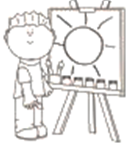 Ugdytinio ir mokytojo pokalbio refleksija.Ugdytinio įsivertinimas pradžioje mokslo metų (Rašo savo vardą)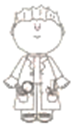 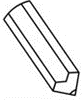 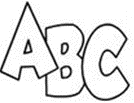 